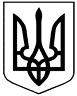 Міністерство освіти і науки УкраїниДержавний освітній стандарт                                                                                                                    7136.F.43.22 – 2022                                                                                     (позначення стандарту)Професія:			Монтажник санітарно-технічних систем і устаткуванняКод: 			7136Професійні кваліфікації:монтажник санітарно-технічних систем і устаткування    3(2-3)-го розряду;монтажник санітарно-технічних систем і устаткування 4-го розряду;монтажник санітарно-технічних систем і устаткування 5-го розряду;монтажник санітарно-технічних систем і устаткування 6-го розряду.Освітня кваліфікація: кваліфікований робітник.Рівень освітньої кваліфікації:початковий (перший) - монтажник санітарно-технічних систем і устаткування 3(2-3)-го розряду;базовий (другий) -	 монтажник санітарно-технічних систем і устаткування 4-го розряду;вищий (третій) - 		монтажник санітарно-технічних систем і устаткування 5-6-го розряд.Видання офіційнеКиїв – 2022Відомості про авторський колектив розробників І. Загальні положення щодо виконання стандартуДержавний освітній стандарт (далі – Стандарт) з професії 7136 «Монтажник санітарно-технічних систем і устаткування» розроблено відповідно до:законів України «Про освіту», «Про професійну (професійно-технічну) освіту», «Про повну загальну середню освіту», «Про професійний розвиток працівників», «Про організації роботодавців, їх об’єднання, права і гарантії їх діяльності»;Положення про Міністерство освіти і науки України, затвердженого постановою Кабінету Міністрів України від 16 жовтня 2014 р. № 630;Державного стандарту професійної (професійно-технічної) освіти, затвердженого постановою Кабінету Міністрів України від 20 жовтня 2021 р. № 1077; Методичних рекомендацій щодо розроблення стандартів професійної (професійно-технічної) освіти за компетентнісним підходом, затверджених наказом Міністерства освіти і науки України від 17 лютого 2021 р. № 216;професійного стандарту «Монтажник санітарно-технічних систем і устаткування», затвердженого наказом Міністерства соціальної політики України від 08 жовтня 2019 р. № 1476;Рамкової програми ЄС щодо оновлених ключових компетентностей для навчання протягом життя, схваленої Європейським парламентом і Радою Європейського Союзу 17 січня 2018 року;інших нормативно-правових актів, що визначені професійним стандартом.Стандарт є обов’язковим для виконання усіма закладами професійної (професійно-технічної) освіти, підприємствами, установами та організаціями, незалежно від їх підпорядкування та форми власності, що видають документи встановленого зразка за цією професією.Державний освітній стандарт містить:титульну сторінку;відомості про авторський колектив розробників;загальні положення щодо виконання стандарту;вимоги до результатів навчання, що містять: перелік ключових компетентностей за професією; загальні компетентності (знання та вміння) за професією; перелік результатів навчання та їх зміст;орієнтовний перелік основних засобів навчання.Структурування змісту Стандарту базується на компетентнісному підході, що передбачає формування і розвиток у здобувача освіти ключових, загальних та професійних компетентностей.Ключові компетентності – загальні здібності й уміння (психологічні, когнітивні, соціально-особистісні, інформаційні, комунікативні), що дають змогу особі розуміти ситуацію, досягати успіху в особистісному і професійному житті, набувати соціальної самостійності, та забезпечують ефективну професійну й міжособистісну взаємодію.Ключові компетентності набуваються впродовж строку освітньої програми та можуть розвиватися у процесі навчання протягом усього життя шляхом формального, неформального та інформального навчання.Ключові компетентності у цьому стандарті корелюються з загальними компетентностями, що визначені професійним стандартом.Професійні компетентності – знання та уміння особи, які дають їй змогу виконувати трудові функції, швидко адаптуватися до змін у професійній діяльності та є складовими відповідної професійної кваліфікації.Професійні компетентності визначають здатність особи в межах повноважень застосовувати спеціальні знання, уміння та навички, виявляти відповідні моральні та ділові якості для належного виконання встановлених завдань і обов’язків, навчання, професійного та особистісного розвитку.Результати навчання за цим стандартом формуються на основі переліку  ключових і професійних компетентностей та їх опису. Освітній рівень вступника: базова або повна загальна середня освіта.Види професійної підготовки:Підготовка кваліфікованих робітників за професією 7136 «Монтажник санітарно-технічних систем і устаткування» може проводитися за такими видами: первинна професійна підготовка, професійне (професійно-технічне) навчання, перепідготовка, підвищення кваліфікації.Первинна професійна підготовка передбачає здобуття особою 3 (6) результатів навчання, що визначені Стандартом. Стандартом визначено загальні компетентності (знання та вміння), що включаються до змісту першого результату навчання в залежності від освітньої програми. Також до першого результату навчання включаються такі ключові компетентності як «Особистісна, соціальна й навчальна компетентність», «Цифрова та інформаційна компетентність».Підприємницьку компетентність рекомендовано формувати на завершальному етапі освітньої програми. «Комунікативна компетентність», «Математична компетентність», «Екологічна та енергоефективна компетентність» формуються впродовж освітньої програми в залежності від результатів навчання.Стандарт встановлює максимально допустиму кількість годин при первинній професійній підготовці для досягнення результатів навчання. Кількість годин для кожного окремого результату навчання визначається освітньою програмою закладу освіти в залежності від контингенту здобувачів освіти, можливостей педагогічних працівників тощо.Професійне (професійно-технічне) навчання або перепідготовка передбачає здобуття особою 1-3 результатів навчання, що визначені для первинної професійної підготовки.При організації перепідготовки, професійного (професійно-технічного) навчання або навчання на виробництві строк професійного навчання може бути скороченим з урахуванням наявності в особи документів про освіту чи присвоєння кваліфікації, набутого досвіду (неформальна чи інформальна освіта) та визначається за результатами вхідного контролю. Вхідний контроль знань, умінь та навичок здійснюється відповідно до законодавства.Тривалість професійної підготовки встановлюється відповідно до освітньої програми в залежності від виду підготовки та визначається робочим навчальним планом. Підвищення кваліфікації проводиться відповідно до пункту 2.3. професійного стандарту.Освітня програма може включати додаткові компетентності (за потреби), регіональний компонент, предмети за вибором здобувача освіти.Професійно-практична підготовка здійснюється в навчальних майстернях, лабораторіях, навчально-виробничих дільницях та безпосередньо на робочих місцях підприємств, установ, організацій.Розподіл навчального навантаження визначається робочим навчальним планом залежно від освітньої програми та включає теоретичну та практичну підготовку, консультації, кваліфікаційну атестацію.Робочі навчальні плани розробляються самостійно закладами професійної (професійно-технічної) освіти, підприємствами, установами та організаціями, погоджуються із роботодавцями, навчально (науково)-методичними центрами (кабінетами) професійно-технічної освіти та затверджуються органами управління освітою.Робочі навчальні програми розробляються та затверджуються закладами професійної (професійно-технічної) освіти на основі Стандарту, визначають зміст навчання відповідно до компетентностей та погодинний розподіл навчального матеріалу.Орієнтовний перелік необхідного обладнання, устаткування, матеріалів, інструментів визначено професійним стандартом та використовується закладом освіти в залежності від освітньої програми. Додатково заклад освіти формує перелік навчального обладнання для досягнення відповідних результатів навчання.Після успішного завершення освітньої програми проводиться державна кваліфікаційна атестація, що передбачає оцінювання набутих компетентностей та визначається параметрами: «знає – не знає»; «уміє – не вміє». Поточне оцінювання проводиться відповідно до чинних нормативно-правових актів.Заклади професійної (професійно-технічної) освіти організовують та здійснюють періодичний контроль знань, умінь та навичок здобувачів освіти, їх кваліфікаційну атестацію. Представники роботодавців, їх організацій та об’єднань можуть долучатися до проведення контролю знань, умінь та навичок здобувачів освіти та безпосередньо беруть участь у кваліфікаційній атестації.Після завершення навчання кожен здобувач освіти повинен уміти самостійно виконувати всі роботи, передбачені професійним стандартом, технологічними умовами і нормами, встановленими у галузі.Навчання з охорони праці проводиться відповідно до вимог чинних нормативно-правових актів з питань охорони праці.Додаткові теми з охорони праці, що стосуються технологічного виконання робіт, застосування матеріалів, обладнання чи інструментів включаються до робочих навчальних програм.До самостійного виконання робіт здобувачі освіти допускаються лише після навчання й перевірки знань з охорони праці.Порядок присвоєння професійних кваліфікацій та видачі відповідних документівКваліфікаційна пробна робота проводиться за рахунок часу, відведеного на виробничу практику. Перелік кваліфікаційних пробних робіт розробляється закладами професійної (професійно-технічної) освіти, підприємствами, установами та організаціями відповідно до вимог професійного стандарту, потреб роботодавців галузі, сучасних технологій та новітніх матеріалів.Критерії кваліфікаційної атестації випускників розробляються закладом професійної (професійно-технічної) освіти разом з роботодавцями.Порядок кваліфікаційної атестації здобувачів освіти та присвоєння їм кваліфікації визначається центральним органом виконавчої влади, що забезпечує формування державної політики у сфері трудових відносин, за погодженням із центральним органом виконавчої влади, що забезпечує формування та реалізує державну політику у сфері освіти і науки.Здобувачу освіти, який при первинній професійній підготовці опанував відповідну освітню програму й успішно пройшов кваліфікаційну атестацію, присвоюється освітньо-кваліфікаційний рівень «кваліфікований робітник» та видається диплом кваліфікованого робітника державного зразка.Особі, яка при перепідготовці або професійному (професійно-технічному) навчанні опанувала відповідну освітню програму та успішно пройшла кваліфікаційну атестацію, видається свідоцтво про присвоєння професійної кваліфікації.Заклади професійної (професійно-технічної) освіти можуть на основі Стандарту за потребою ринку праці або за бажанням здобувачів освіти розробляти авторські освітні програми та видавати документи (сертифікати) власного зразка.Сфера професійної діяльності Назва виду економічної діяльності, секції, розділу, групи та класу економічної діяльності та їхній код (згідно з Національним класифікатором України ДК 009:2010 «Класифікація видів економічної діяльності») визначено професійним стандартом.Умовні позначенняКК – ключова компетентність.ПК – професійна компетентність.РН – результат навчання.НРК – Національна рамка кваліфікацій.ОП – охорона праці.ДБН – державні будівельні норми.ІІ. Вимоги до результатів навчання2.1. Перелік та опис ключових компетентностей за професією2.2 Загальні компетентності (знання та вміння) за професією2.3. Перелік результатів навчанняКваліфікація: монтажник санітарно-технічних систем і устаткування для первинної професійної підготовки 3(2-3)-го розряду Максимальна кількість годин – 8882.4. Зміст (опис) результатів навчання2.6. Зміст (опис) результатів навчання2.7.Перелік результатів навчанняКваліфікація: монтажник санітарно-технічних систем і устаткуваннядля підвищення кваліфікації 5-го розрядуМаксимальна кількість годин – 2852.8. Зміст (опис) результатів навчання2.9. Перелік результатів навчанняКваліфікація: монтажник санітарно-технічних систем і устаткуваннядля підвищення кваліфікації6-го розрядуМаксимальна кількість годин – 2792.10. Зміст (опис) результатів навчанняІІІ. Орієнтовний перелік основних засобів навчанняЗАТВЕРДЖЕНОНаказ Міністерства освіти і науки    Українивід «___» _______ 20___ р. №_____ 1Віктор ГРІНЕНКОдиректор Навчально-методичного центру професійно-технічної освітиу Чернігівській області, керівник робочої групи2Микола МОГИЛЬНИЦЬКИЙметодист Навчально-методичного центру професійно-технічної освіти у Чернігівській області3Максим ПЕХОВКАметодист, експерт з методології Швейцарської фундації технічного співробітництва з розвитку «Свісконтакт»4Роман ТКАЧУКмайстер виробничого навчання Чернігівського професійного ліцею залізничного транспорту 5Віталій НЕМИРОВСЬКИЙмайстер виробничого навчання Дніпровського вищого професійного училища будівництва6Юрій БЕЗУШКОвикладач спецпредметів Вищого професійного училища № 29 смт. Володимирець7Роман БЕРКОвикладач Державного професійно-технічного навчального закладу «Роменське вище професійне училище»   8Андрій БОНДЯзавідувач навчально-практичним центром Державного навчального закладу «Чортківське вище професійне училище» | 9Роман НАГОРНИЙмайстер виробничого навчання Державного закладу професійної (професійно-технічної) освіти «Центральноукраїнський професійний будівельний ліцей» УмовнепозначнняКлючові компетентностіОпис компетентностіОпис компетентностіУмовнепозначнняКлючові компетентностіЗнатиУмітиКК 1Комунікативна компетентністьправила професійної етики та спілкування;професійну лексику та термінологію;види документів у професійній діяльності;правила створення документів;правила ведення документаціїспілкуватися з керівництвом;спілкуватися з колегами;спілкуватися з клієнтами;складати документи;вести документаціюКК 2Математична компетентністьзнати правила математичних розрахунків у професійній діяльності, у тому числі розрахунок кількості необхідних матеріалівкористуватися вимірювальним інструментом;визначати обсяг робіт за кресленнями;виконувати розрахунки  та визначати обсяги виконання  робіт;визначати кількість необхідного матеріалу для виконання робітКК 3Цифрова та інформаційна компетентністьзагальні відомості про вебресурси професійного спрямування;інформаційно-комунікаційні засоби, способи їх застосування;способи пошуку, збереження, обробки та передачі інформації;види сигналів, які застосовуються на будівництві, ремонтних роботах;основні сигнальні кольори;вимоги до експлуатації сигнального приладдя;регламент переговорів по телефонному зв’язку та радіозв’язкувикористовувати інформаційно-комунікаційні засоби;здійснювати пошук інформації, її обробку, передачу та збереження у професійній діяльності.працювати в Інтернеті для потреб професії;розпізнавати звукові та світлові сигнали, сигнальні показники та знаки, сигнали, які застосовуються на будівництві, ремонтних роботахКК 4Особистісна, соціальна й навчальна компетентністьосновні нормативно-правові документи, які регулюють трудові правовідносини;основні трудові права та обов’язки працівників;положення, зміст, форми та строки укладання трудового договору (контракту);підстави припинення трудового договору (контракту);соціальні гарантії та соціальний захист на підприємстві;види та порядок надання відпусток;способи вирішення трудових спорів;особливості роботи в команді, співпраці з іншими командами підприємства;поняття особистості, риси характеру, темперамент;шляхи розв’язання конфліктних ситуацій у виробничому колективіпрацювати в команді;відповідально ставитися до професійної діяльності;самостійно приймати рішення;діяти в нестандартних ситуаціях;планувати трудову діяльність;знаходити та набувати нові знання, уміння і навички;визначати навчальні цілі та способи їх досягнення;оцінювати власні результати навчання, навчатися впродовж життя;дотримуватися професійної етики та етикету;запобігати виникненню конфліктних ситуацій;дотримуватися культури професійної поведінки в колективіКК 5Підприємницька компетентністьорганізаційно-правові форми підприємництва в Україні;положення основних документів, що регламентують підприємницьку діяльність;порядок планування підприємницької діяльності;процедури відкриття власної справи;основи складання бізнес-планівкористуватися нормативно-правовими актами щодо підприємницької діяльності;розробляти бізнес-планиКК 6Екологічна та енергоефективна компетентністьоснови енергоефективності;способи енергоефективного використання матеріалів та ресурсів в професійній діяльності та в побуті;способи збереження та захисту екології в професійній діяльності та в побутіраціонально використовувати енергоресурси, витратні матеріали;використовувати енергоефективне устаткування;дотримуватися екологічних норм у професійній діяльності та в побутіЗнати:Уміти:загальні відомості про професію та професійну діяльність;основні нормативні акти у професійній діяльності;загальні правила охорони праці;загальні правила пожежної безпеки;загальні правила електробезпеки;причини нещасних випадків на підприємстві;план ліквідації аварійних ситуацій та їх наслідків;правила та засоби надання домедичної допомоги потерпілим у разі нещасних випадків на виробництвіорганізовувати робоче місце відповідно до вимог ОП в галузі;забезпечувати особисту безпеку в процесі виконання робіт;застосовувати первинні засоби пожежогасіння;безпечно експлуатувати устаткування на робочому місці;визначати необхідні засоби індивідуального та колективного захисту, їх справність, правильно їх застосовувати;діяти при аваріях та усувати їх наслідки;надавати першу долікарську допомогу потерпілим у разі нещасних випадків;використовувати, в разі необхідності, засоби попередження і усунення виробничих, природних непередбачених явищ (пожежі, аварії, повені тощо)основи слюсарної справи в професійній діяльностівиконувати розмічання;виконувати рубання;виконувати різання, вирізання;виконувати обпилювання, розпилювання; виконувати гнуття труб;виконувати свердління; виконувати нарізання різі на трубахоснови з’єднань елементів трубопроводугнути металополімерні труби за допомогою ручного інструменту;гнути металеві труби за допомогою механізованого інструменту;виготовляти гнуті деталі трубопроводів (відводів, скоб, калачів, компенсаторів)з’єднувати сталеві труби на різьбі;з’єднувати сталеві труби за допомогою фланцевих з’єднань;виготовляти елементи для з’єднання мідного трубопроводу (витягування розтрубів, трійників);з’єднувати мідні труби методом паяння;з’єднувати металеві труби за допомогою прес-фітингів;з’єднувати чавунні труби розтрубним методом;з’єднувати металополімерні труби за допомогою компресійних фітингів;з’єднувати металополімерні труби за допомогою прес-фітингів;з’єднувати полімерні труби за допомогою компресійних фітингів;з’єднувати полімерні труби методом поліфузійного зварювання;з’єднувати полімерні труби за допомогою електрозварних муфт;з’єднувати полімерні труби за допомогою натяжних гільз;з’єднувати полімерні труби розтрубним способом;з’єднувати полімерні труби за допомогою клея; розбирати та збирати водорозбірну арматуру;монтувати водорозбірну арматуру;розбирати та збирати запірну арматуру;розбирати та збирати регулюючу арматуру;розбирати та збирати запобіжну арматуру;монтувати запірну арматуру;монтувати регулюючу арматуру;монтувати запобіжну арматуру;монтувати контрольно-вимірювальну арматуруспособи розмічання отворів, технічних каналів та штроб;інструменти та обладнання для прокладання технічних каналів та штроб; технологічний процес прокладання технічних каналів та штроб;інструменти та обладнання для пробивання та буріння отворів; технологічний процес пробивання та буріння отворів;види захисних футлярів (трубопроводів);правила безпеки праці при використанні інструментувиконувати розмічання отворів, технічних каналів та штроб; виконувати штроблення за допомогою ручного інструменту; виконувати штроблення за допомогою електро інструменту (штроборізу); виконувати пробивання отворів за допомогою ручного інструменту; виконувати пробивання глухих та наскрізних отворів за допомогою електроінструменту; виконувати буріння наскрізних отворів за допомогою електроінструменту;встановлення захисних футлярів (гільзування трубопроводів)основи матеріалознавстварозрізняти матеріали;відрізняти чорні метали від кольорових;відрізняти металеві сплави;розрізняти ущільнюючі матеріали;розрізняти тепло- та гідроізоляційні матеріали;розрізняти гіпсокартон за технічними характеристиками;розрізняти будівельні матеріали за технічними характеристиками (бетон, цегла, дерево)лінії креслення, написи на кресленнях;прикладні геометричні побудови;креслення у прямокутних проекціях;аксонометричні проекції, креслення в аксонометричних проекціях;позначення на кресленні обладнання;послідовність читання схем водопостачання, водовідведення, опаленняескізувати, виконувати технічний малюнок об’єктів та систем інженерної комунікації;читати схеми водопостачання, водовідведення, опалення;створювати специфікацію систем водопостачання, водовідведення, опаленняелектрообладнання будівельного майданчика;електрифіковані засоби малої механізації та переносні ліхтаріпідключати сантехнічні електро-прилади;заземляти металеві сантехнічні приладиРезультати навчанняРН 1. Виконувати монтаж/ демонтаж та обслуговування вузлів систем водопостачанняРН 2. Виконувати монтаж/ демонтаж та обслуговування систем водовідведенняРН 3. Виконувати монтаж/ демонтаж та обслуговування обладнання та систем опаленняРезультати навчанняКомпетентностіОпис компетентностейОпис компетентностейРезультати навчанняКомпетентностіЗнати:Уміти:РН 1. Виконувати монтаж/ демонтаж та обслуговування вузлів системи водопостачанняПК 1. Здатність підготуватись до виконання робітправила організації робочого місця відповідно до вимог охорони праці в галузі;види інструменту, обладнання для виконання простих робіт з монтажу/демонтажу та обслуговування вузлів систем водопостачання;вимоги охорони праці при експлуатації механізмів, обладнання та устаткування, що використовуєтьсяорганізовувати робоче місце відповідно до вимог охорони праці в галузі;перевіряти якість устаткування і безпечно експлуатувати устаткування на робочому місці;забезпечувати особисту безпеку та безпеку оточуючих в процесі виконання робітРН 1. Виконувати монтаж/ демонтаж та обслуговування вузлів системи водопостачанняКК1. Комунікативна компетентністьвиди документів у професійній діяльностіспілкуватися з керівництвом;спілкуватися з колегами;спілкуватися з клієнтамиРН 1. Виконувати монтаж/ демонтаж та обслуговування вузлів системи водопостачанняКК2. Математична компетентністьматематичні розрахунки в професійній діяльностікористуватися вимірювальним інструментом;визначати обсяг робіт за креслениками;визначати кількість необхідного матеріалу для виконання робітРН 1. Виконувати монтаж/ демонтаж та обслуговування вузлів системи водопостачанняКК 3. Цифрова та інформаційна компетентністьзагальні відомості про веб ресурси професійного спрямування;види сигналів: сигнали огородження, ручні сигнали, сигнальні показники та знаки, сигнали, які застосовуються на будівництві, ремонтних робіт та обслуговування, звукові сигнали, сигнали тривоги;основні сигнальні кольори;вимоги до експлуатації сигнального приладдя;регламент переговорів по телефонному зв’язку та радіозв’язкупрацювати в Інтернеті для потреб професії;розпізнавати звукові та світлові сигнали, сигнали огородження, ручні сигнали, сигнальні показники та знаки, сигнали, які застосовуються на будівництві, ремонтних робіт та обслуговування, сигнали тривогиРН 1. Виконувати монтаж/ демонтаж та обслуговування вузлів системи водопостачанняПК 2. Здатність виконувати монтаж систем внутрішнього водопостачанняпризначення, класифікацію систем горизонтального розведення внутрішнього водопостачання;особливості технологічної послідовності монтажу внутрішньої системи водопостачання;позначення на кресленнях елементів систем водопостачання, устаткування та арматури для систем водопостачання;будова та принцип дії арматури, що застосовується в системі водопостачання;експлуатаційні характеристики систем гарячого та холодного водопостачання;інструменти, прилади, пристрої, устаткування, що використовується під час монтажу систем водопостачаннямонтувати стояки внутрішнього холодного та гарячого водопостачання;монтувати підводки до санітарно-технічних приладів;замінювати застарілі або пошкоджені частини трубопроводів систем водопостачання;підключати обладнання та елементи систем внутрішнього водопостачанняРН 1. Виконувати монтаж/ демонтаж та обслуговування вузлів системи водопостачанняПК 3. Здатність виконувати монтаж індивідуальних вузлів обліку водопостачаннябудову, принцип дії та правила монтажу вузлів обліку, що застосовується в квартирних системах водопостачаннявстановлювати індивідуальні вузли обліку холодного та гарячого водопостачанняРН 1. Виконувати монтаж/ демонтаж та обслуговування вузлів системи водопостачанняКК 4. Особистісна, соціальна й навчальна компетентністьособливості роботи в команді, співпраці з іншими командами підприємствапрацювати в команді;відповідально ставитися до професійної діяльності;самостійно приймати рішення;діяти в нестандартних ситуаціях;знаходити та набувати нових знань, умінь і навичок;оцінювати власні результати навчання, навчатися впродовж життя;дотримуватися професійної етики та етикету;запобігати виникненню конфліктних ситуацій;дотримуватися культури професійної поведінки в колективіРН 1. Виконувати монтаж/ демонтаж та обслуговування вузлів системи водопостачанняПК 4. Здатність виконувати підключення насосного обладнання та насосних станційосновні умови експлуатації насосного обладнання та трубопроводівпідключати трубопроводи до насосної станціїпроводити контроль зовнішнім оглядом підключення трубопроводів до насосної станціїРН 1. Виконувати монтаж/ демонтаж та обслуговування вузлів системи водопостачанняКК 5. Підприємницька компетентністьосновні економічні поняття;нормативно-правові документи, що регулюють державні будівельні норми, державні стандарти, акти;користуватися нормативно-правовими документами, що регулюють будівельні норми;орієнтуватися в нормативно-правових актах щодо підприємницької діяльностіРН 1. Виконувати монтаж/ демонтаж та обслуговування вузлів системи водопостачанняКК 6. Екологічна та енергоефективна компетентністьоснови енергоефективності;способи енергоефективного використання матеріалів та ресурсів в професійній діяльності та в побуті;способи збереження та захисту екології в професійній діяльності та в побутіраціонально використовувати енергоресурси, витратні матеріали;використовувати енергоефективні матеріали;дотримуватися екологічних норм у професійній діяльності та в побутіРН 1. Виконувати монтаж/ демонтаж та обслуговування вузлів системи водопостачанняПК 5. Здатність ізолювати трубопроводи систем водопостачаннявиди теплоізолюючих матеріалів та способи теплоізоляції трубопроводів систем внутрішнього водопостачання;правила тепло-, гідроізоляції трубопроводів систем зовнішнього та внутрішнього водопостачання та їх елементів;правила ізоляції стиків трубопроводів систем водопостачання що сполучаються;способи утеплення трубопроводів, що знаходяться у відкритих та охолоджених місцяхтепло-, гідроізолювати трубопроводи систем зовнішнього водопостачання та їх елементів;ізолювати стики трубопроводів систем зовнішнього та внутрішнього водопостачання що сполучаються між собоюРН 1. Виконувати монтаж/ демонтаж та обслуговування вузлів системи водопостачанняПК 6. Здатність розрізняти пожежний трубопровід та пожежну арматурукласифікацію та призначення пожежних трубопроводів та їх елементіврозрізняти пожежні трубопроводи та їх елементиРН 1. Виконувати монтаж/ демонтаж та обслуговування вузлів системи водопостачанняПК 7. Здатність виконувати підготовчі роботи до монтажу водонагрівачіввиди водонагрівачівбудову, основні конструктивні елементи та принцип дії електричного водонагрівачарозрізняти електричні водонагрівачі;перевіряти робочий стан електричних водонагрівачівРН 1. Виконувати монтаж/ демонтаж та обслуговування вузлів системи водопостачанняПК 8. Здатність виконувати монтаж фільтрівбудову та принцип дії фільтрів, що використовуються в системах водопостачання;технологічну послідовність монтажу вузлів фільтрів, що використовуються в індивідуальних системах водопостачання;норми терміну працездатності змінних картриджів та порядок їх замінимонтувати проточні фільтри;замінювати проточні фільтри;проводити заміну картриджів, змінних елементів, мембрани фільтрів; проводити заміну фільтрів грубого та тонкого очищенняРН 1. Виконувати монтаж/ демонтаж та обслуговування вузлів системи водопостачанняПК 9. Здатність проводити контроль якості перед здачею в експлуатацію системи водопостачаннянормативну документація: акти, плани, кресленняпроводити контроль зовнішнім оглядом/ гідравлічним, пневматичним випробуванням внутрішніх систем водопостачання (правильність монтажу трубопроводів і підводок до санітарно-технічних приладів, встановлення запірної, регулюючої та запобіжної арматури, контрольно-вимірювальних пристроїв)РН 1. Виконувати монтаж/ демонтаж та обслуговування вузлів системи водопостачанняПК 10. Здатність виконувати роботи з поточного ремонту вузлів внутрішньої системи водопостачанняспособи заміни (ремонту) трубопровідної та водорозбірної арматури внутрішньої системи водопостачанняпроводити заміну підводок до санітарно-технічних приладів;ремонтувати або проводити заміну теплової ізоляції трубопроводів;проводити заміну застарілої або пошкодженої трубопровідної арматури внутрішньої системи водопостачання;проводити заміну водорозбірної арматури (змішувачі різних типів, призначення та конструкції, крани водорозбірні, пісуарні, банні, туалетні, змивні)РН 2. Виконувати монтаж/ демонтаж та обслуговування систем водовідведенняПК 1. Здатність підготуватись до виконання робітправила організації робочого місця відповідно до вимог охорони праці в галузі;види інструменту, обладнання для виконання простих робіт з монтажу/демонтажу та обслуговування вузлів систем водовідведення;вимоги охорони праці при експлуатації механізмів, обладнання та устаткування, що використовуєтьсяорганізовувати робоче місце відповідно до вимог охорони праці в галузі;перевіряти якість устаткування і безпечно експлуатувати устаткування на робочому місці;забезпечувати особисту безпеку та безпеку оточуючих в процесі виконання робітРН 2. Виконувати монтаж/ демонтаж та обслуговування систем водовідведенняКК1. Комунікативна компетентністьвиди документів у професійній діяльностіспілкуватися з керівництвом;спілкуватися з колегами;спілкуватися з клієнтамиРН 2. Виконувати монтаж/ демонтаж та обслуговування систем водовідведенняКК2. Математична компетентністьматематичні розрахунки в професійній діяльностікористуватися вимірювальним інструментом;визначати обсяг робіт за креслениками;визначати кількість необхідного матеріалу для виконання робітРН 2. Виконувати монтаж/ демонтаж та обслуговування систем водовідведенняКК 6. Екологічна та енергоефективна компетентністьоснови енергоефективності;способи енергоефективного використання матеріалів та ресурсів в професійній діяльності та в побуті;способи збереження та захисту екології в професійній діяльності та в побутіраціонально використовувати енергоресурси, витратні матеріали;використовувати енергоефективні матеріали;дотримуватися екологічних норм у професійній діяльності та в побутіРН 2. Виконувати монтаж/ демонтаж та обслуговування систем водовідведенняПК 2. Здатність виконувати монтаж/демонтаж приймачів стічних водбудову та принцип дії гідравлічних затворів;технологічний процес монтажу та основні монтажні розміри відповідно до ДБН, санітарно-технічних приладів: умивальників, мийок, раковин;технологічний процес монтажу та основні монтажні розміри відповідно до ДБН, санітарно-технічних приладів: унітазів, біде, надпідлогових чаш, пісуарів;технологічний процес монтажу та основні монтажні розміри санітарно-технічних приладів: ванн, душових піддоніввиконувати монтаж та підключення умивальників, мийок, раковин;виконувати монтаж та підключення унітазів, біде, надпідлогових чаш, пісуарів;виконувати монтаж та підключення ванн;виконувати монтаж та підключення душових піддонівРН 2. Виконувати монтаж/ демонтаж та обслуговування систем водовідведенняПК 3. Здатність виконувати монтаж/демонтаж вузлів внутрішньої каналізаційної мережіосновні джерела забруднення системи внутрішньої каналізації;призначення, класифікацію, будову та основні типи вузлів (прості гравітаційні, шумо-поглинаючі гравітаційні) систем внутрішнього водовідведення довжиною до 4 метрів горизонтального розведення;особливості технологічної послідовності монтажу вузлів трубопроводів систем внутрішнього водовідведення малоповерхових будинків;будова, та способи монтажу протипожежних манжет;інструменти, прилади, пристрої, устаткування, що використовуються під час монтажу систем внутрішнього водовідведення;позначення на кресленнях елементів вузлів систем водовідведення, та санітарно-технічного обладнаннядемонтувати застаріле обладнання, трубопроводи, прилади і фасонні частини систем водовідведення;підключати, налагоджувати прилади та елементи систем внутрішнього водовідведення, здійснювати контроль якості;монтувати підводки труб до санітарно-технічних приладів у системі внутрішнього водовідведення довжиною до 4 метрів горизонтального розведення;монтувати вузли внутрішніх каналізаційних мереж;монтувати каналізаційні стояки малоповерхових будівельРН 2. Виконувати монтаж/ демонтаж та обслуговування систем водовідведенняПК 4. Здатність кріпити і монтувати елементи внутрішніх і зовнішніх водостоківосновні види систем зовнішніх та внутрішніх систем водостоків;особливості види кріплень для монтажу трубопроводів зовнішніх та внутрішніх систем водостоківкріпити внутрішні системи водостоків;монтувати водостічні воронкиРН 2. Виконувати монтаж/ демонтаж та обслуговування систем водовідведенняПК 5. Здатність виконувати підготовчі роботи перед здачею в експлуатацію системи водовідведенняспособи підготовки систем водовідведення до запуску (перевірка міцності кріплень, правильність роботи санітарно-технічних приладів і змивних пристроїв, промивання системи, наповнення водою)виконувати підготовчі роботи до гідравлічних випробувань внутрішніх систем водовідведення на герметичність;перевіряти робочий стан і коректність роботи санітарно-технічних приладів і змивних пристроїв;виявляти місця дефектів під час випробування внутрішніх систем водовідведення;усувати дефекти, виявлені під час випробовування систем водовідведенняРН 2. Виконувати монтаж/ демонтаж та обслуговування систем водовідведенняПК 6. Здатність виконувати роботи з поточного ремонту вузлів систем водовідведенняспособи заміни (ремонту) несправних санітарно-технічних приладів системи внутрішнього водовідведення;способи ревізії та прочищення внутрішніх водовідвідних мережремонтувати каналізаційні стояки;виконувати заміну підводок до санітарно-технічних приладів;ремонтувати внутрішні системи водостоків;виконувати ремонт (виконувати заміну) горизонтальних і вертикальних елементів зовнішніх водостоків, водостічних воронок;виконувати заміну умивальників, мийок, раковин;виконувати заміну унітазів, біде, надпідлогових чаш, пісуарів;виконувати заміну ванн, душових піддонів;виконувати ревізію та прочищання трубопроводівРН 3. Виконувати монтаж/ демонтаж та обслуговування обладнання та систем опаленняПК 1. Здатність підготуватись до виконання робітправила організації робочого місця відповідно до вимог охорони праці в галузі;види інструменту, обладнання для виконання простих робіт з монтажу/демонтажу та обслуговування обладнання та систем опалення;вимоги охорони праці при експлуатації механізмів, обладнання та устаткування, що використовуєтьсяорганізовувати робоче місце відповідно до вимог охорони праці в галузі;перевіряти якість устаткування і безпечно експлуатувати устаткування на робочому місці;забезпечувати особисту безпеку та безпеку оточуючих в процесі виконання робітРН 3. Виконувати монтаж/ демонтаж та обслуговування обладнання та систем опаленняКК1. Комунікативна компетентністьвиди документів у професійній діяльностіспілкуватися з керівництвом;спілкуватися з колегами;спілкуватися з клієнтамиРН 3. Виконувати монтаж/ демонтаж та обслуговування обладнання та систем опаленняКК2. Математична компетентністьматематичні розрахунки в професійній діяльностікористуватися вимірювальним інструментом; визначати обсяг робіт за креслениками;визначати кількість необхідного матеріалу для виконання робітРН 3. Виконувати монтаж/ демонтаж та обслуговування обладнання та систем опаленняПК 2. Здатність виконувати монтаж/демонтаж вузлів систем внутрішнього опаленняпризначення та основні види систем опалення;особливості технологічної послідовності монтажу систем опалення;способи свердління і пробивання отворів під час прокладання трубопроводів і кріплення приладів;позначення на кресленнях елементів систем опалення, устаткування та арматури для систем опалення;загальні правила безпечної експлуатації устаткування, обладнання, інструментусвердлити отвори під кріплення трубопроводів і приладів;демонтувати застаріле обладнання, трубопроводи,  прилади та арматуру систем опалення;прокладати і кріпити трубопроводи, прилади і арматуру систем опалення;читати схеми вузлів та блоків внутрішньої системи опаленняРН 3. Виконувати монтаж/ демонтаж та обслуговування обладнання та систем опаленняКК 6. Екологічна та енергоефективна компетентністьоснови енергоефективності;способи енергоефективного використання матеріалів та ресурсів в професійній діяльності та в побуті;способи збереження та захисту екології в професійній діяльності та в побутіраціонально використовувати енергоресурси, витратні матеріали;використовувати енергоефективні матеріали;дотримуватися екологічних норм у професійній діяльності та в побутіРН 3. Виконувати монтаж/ демонтаж та обслуговування обладнання та систем опаленняПК 3. Здатність виконувати монтаж опалювальних приладівбудову опалювальних приладів та їх параметри;будову та принцип дії арматури, що застосовується в системах опалення;способи кріплення та підключення опалювальних приладів до системи опалення;будова та принцип дії термостатичних головок та терморегуляторівмонтувати підводки до опалювальних приладів;брати участь у підключенні, налагоджуванні опалювальних приладів та елементів систем внутрішнього опалення;монтувати терморегулятори, термостатичні клапани та термостатичні головки;комплектувати радіатори (збирання до необхідної кількості секцій за допомогою ніпелів, оснащення футорками, американками, краном Маєвського); монтувати чавунні секційні радіатори;монтувати сталеві панельні радіатори;монтувати алюмінієві радіатори;монтувати біметалеві радіаториРН 3. Виконувати монтаж/ демонтаж та обслуговування обладнання та систем опаленняПК 4. Здатність виконувати підбір систем поверхневого опаленнябудова, основні елементи, принцип дії систем поверхневого опалення; будова колекторів;способи встановлення колекторів;основні способи укладання теплої підлоги;правила тепло-, гідроізоляції трубопроводів внутрішніх систем поверхневого опалення та їх елементів;правила ізоляції стиків трубопроводів внутрішніх систем опалення;принцип і способи заливання чорнової підлогирозрізняти види, системи поверхневого опалення;розрізняти системи теплої підлоги;монтувати теплу підлогу;ізолювати систему теплої підлоги;заливати стяжку чорнової підлогиРН 3. Виконувати монтаж/ демонтаж та обслуговування обладнання та систем опаленняПК 5. Здатність виконувати монтаж/демонтаж сушарки для рушниківособливості технологічної послідовності монтажу сушарки для рушників до системи опалення;способи кріплення та підключення сушарки для рушників до системи опаленнявстановлювати та підключати сушарку для рушників до системи опаленняРН 3. Виконувати монтаж/ демонтаж та обслуговування обладнання та систем опаленняПК 6. Здатність виконувати підготовчі роботи до монтажу котліввиди опалювальних котлів;будова, основні конструктивні особливості теплових насосів;будова, основні конструктивні особливості та принцип дії розширювальних баківрозрізняти котли систем опалення;монтувати розширювальні бакиРН 3. Виконувати монтаж/ демонтаж та обслуговування обладнання та систем опаленняПК 7. Здатність виконувати ізоляційні роботи зовнішньої теплової мережіосновні відомості про ґрунти, їх властивості, глибину промерзання;правила тепло-, гідроізоляції трубопроводів зовнішніх систем опалення та їх елементів;правила ізоляції стиків трубопроводів зовнішніх систем опаленнятепло-, гідро- ізолювати трубопроводи зовнішніх теплових мереж та їх елементів;ізолювати стики трубопроводів зовнішніх теплових мережРН 3. Виконувати монтаж/ демонтаж та обслуговування обладнання та систем опаленняПК 8. Здатність виконувати підготовчі роботи перед здачею в експлуатацію системи опалення основні несправності в системі опалення та способи їх усунення;будову інструментів, приладів, пристроїв, устаткування, що використовується під час випробувань систем опалення;будову та принцип дії теплової автоматики (регулюючих клапанів, регуляторів тиску і температури, запобіжних клапанів, повітровідвідників, манометрів)проводити контроль зовнішнім оглядом систем опалення (правильність монтажу трубопроводів, встановлення опалювальних приладів, запірно-регулюючої арматури, запобіжних та контрольно-вимірювальних пристроїв);усувати дефекти, виявлені під час випробовування систем опаленняРН 3. Виконувати монтаж/ демонтаж та обслуговування обладнання та систем опаленняПК 9. Здатність виконувати роботи з поточного ремонту систем опаленняспособи (ремонту) зношених і пошкоджених ділянок трубопроводу систем опалення;способи заміни (ремонту) окремих секцій опалювальних приладів і опалювальних приладів в цілому; способи ремонту трубопровідної арматури, несправних елементів системи опалення;способи утеплення трубопроводів і приладів, що знаходяться у відкритих та охолоджених місцяхвиконувати ремонт пошкоджених ділянок стояків опалення;виконувати ремонт підводок до опалювальних приладів;виконувати заміну застарілої або пошкодженої трубопровідної арматури;виконувати заміну опалювальних приладів або необхідної кількості секцій (чавунних, алюмінієвих, біметалевих секційних радіаторів);виконувати заміну сталевих панельних радіаторів та надпідлогових конвекторів2.5. Перелік результатів навчанняКваліфікація: монтажник санітарно-технічних систем і устаткуваннядля первинної професійної підготовки, підвищення кваліфікації4-го розрядуМаксимальна кількість годин – 4322.5. Перелік результатів навчанняКваліфікація: монтажник санітарно-технічних систем і устаткуваннядля первинної професійної підготовки, підвищення кваліфікації4-го розрядуМаксимальна кількість годин – 4322.5. Перелік результатів навчанняКваліфікація: монтажник санітарно-технічних систем і устаткуваннядля первинної професійної підготовки, підвищення кваліфікації4-го розрядуМаксимальна кількість годин – 4322.5. Перелік результатів навчанняКваліфікація: монтажник санітарно-технічних систем і устаткуваннядля первинної професійної підготовки, підвищення кваліфікації4-го розрядуМаксимальна кількість годин – 432Результати навчанняРН 4. Виконувати монтаж/ демонтаж та обслуговування блоків систем водопостачанняРН 5. Виконувати монтаж/ демонтаж та обслуговування систем водовідведення підвищеної складностіРН 6. Виконувати монтаж/ демонтаж та обслуговування обладнання систем опалення та теплопостачанняРезультати навчанняКомпетентностіОпис компетентностейОпис компетентностейРезультати навчанняКомпетентностіЗнати:Уміти:РН 4. Виконувати монтаж/ демонтаж та обслуговування блоків систем водопостачанняПК 1. Здатність підготуватись до виконання робітправила організації робочого місця відповідно до вимог охорони праці в галузі;види інструменту, обладнання для виконання простих робіт з монтажу/демонтажу та обслуговування вузлів систем водопостачання;вимоги охорони праці при експлуатації механізмів, обладнання та устаткування, що використовуєтьсяорганізовувати робоче місце відповідно до вимог охорони праці в галузі;перевіряти якість устаткування і безпечно експлуатувати устаткування на робочому місці;забезпечувати особисту безпеку та безпеку оточуючих в процесі виконання робітРН 4. Виконувати монтаж/ демонтаж та обслуговування блоків систем водопостачанняКК1. Комунікативна компетентністьвиди документів у професійній діяльностіспілкуватися з керівництвом;спілкуватися з колегами;спілкуватися з клієнтамиРН 4. Виконувати монтаж/ демонтаж та обслуговування блоків систем водопостачанняКК2. Математична компетентністьматематичні розрахунки в професійній діяльностікористуватися вимірювальним інструментом;визначати обсяг робіт за креслениками;визначати кількість необхідного матеріалу для виконання робітРН 4. Виконувати монтаж/ демонтаж та обслуговування блоків систем водопостачанняКК 6. Екологічна та енергоефективна компетентністьоснови енергоефективності;способи енергоефективного використання матеріалів та ресурсів в професійній діяльності та в побуті;способи збереження та захисту екології в професійній діяльності та в побутіраціонально використовувати енергоресурси, витратні матеріали;використовувати енергоефективні матеріали;дотримуватися екологічних норм у професійній діяльності та в побутіРН 4. Виконувати монтаж/ демонтаж та обслуговування блоків систем водопостачанняПК 2. Здатність виконувати монтаж/демонтаж, налагодження блоків систем внутрішнього водопостачаннякласифікацію, будову та основні типи систем загально-будинкового водопостачання;основні несправності в системі водопостачання та способи їх усуненнядемонтувати застаріле обладнання, магістральні трубопроводи, прилади і арматуру систем водопостачання;прокладати і кріпити магістральні будинкові трубопроводи, прилади і арматуру систем водопостачання;монтувати стояки внутрішнього холодного, гарячого циркуляційного та рециркуляційного трубопроводу водопостачання;підключати, налагоджувати, регулювати, відбалансовувати прилади та елементи систем внутрішнього водопостачанняРН 4. Виконувати монтаж/ демонтаж та обслуговування блоків систем водопостачанняПК 3. Здатність виконувати монтаж загальнобудинко-вих блоків обліку водопостачаннябудову, принцип дії та правила монтажу вузлів обліку, що застосовується в загальнобудинкових системах водопостачання;правила введення в експлуатацію лічильників водопостачаннявстановлювати загальнобудинкові вузли обліку холодного та гарячого водопостачанняРН 4. Виконувати монтаж/ демонтаж та обслуговування блоків систем водопостачанняПК 4. Здатність виконувати монтаж насосного обладнання та  насосних станцій будову, принцип дії та основні умови експлуатації насосного обладнання та трубопроводів;особливості технологічної послідовності монтажу насосного обладнання;будову і принцип дії гідроакумуляторних баківмонтувати поверхневі насоси;монтувати погружні насоси;монтувати дренажні насоси;монтувати насосні станції;монтувати гідроакумуляторні бакиРН 4. Виконувати монтаж/ демонтаж та обслуговування блоків систем водопостачанняПК 5. Здатність виконувати монтаж трубопроводу систем зовнішнього водопостачаннянорми, правила і послідовність проведення земельних робіт під час монтажу трубопроводів систем зовнішнього водопостачання (розміри траншей, їх наповнення та засипання)укладати попередньо ізольовані труби та елементи трубопроводу системи зовнішнього водопостачанняРН 4. Виконувати монтаж/ демонтаж та обслуговування блоків систем водопостачанняПК 6. Здатність виконувати монтаж пожежного трубопроводу та пожежних кранів у спеціальних шафахкласифікацію та будову пожежних трубопроводів та їх елементів;норми і правила встановлення пожежних кранів в установах, на підприємствах та житлових приміщенняхтехнологічну послідовність монтажу пожежних трубопроводів;технологічну послідовність встановлення пожежних кранівмонтувати трубопровід внутрішнього пожежного водопроводу;монтувати спринклерні пожежні системи;монтувати дренчерні пожежні системи;монтувати пожежні запірні клапаниРН 4. Виконувати монтаж/ демонтаж та обслуговування блоків систем водопостачанняПК 7. Здатність виконувати монтаж/демонтаж водонагрівачівтехнологічну послідовність монтажу водонагрівача;порядок включення та регулювання робочих параметрів водонагрівачамонтувати водонагрівач (кріплення до стіни та підключення до системи водопостачання)РН 4. Виконувати монтаж/ демонтаж та обслуговування блоків систем водопостачанняПК 8. Здатність виконувати монтаж/демонтаж блоків систем фільтраціїтехнологічну послідовність монтажу блоків фільтрів, що використовуються в системах водопостачаннямонтувати фільтри зворотного осмосу;монтувати магістральні фільтри;монтувати фільтри грубого та тонкого очищенняРН 4. Виконувати монтаж/ демонтаж та обслуговування блоків систем водопостачанняПК 9. Здатність налагоджувати, усувати дефекти до/під час здачі в експлуатацію системи водопостачанняосновні значення робочого тиску в системах водопостачання, значення підвищеного тиску та часу витримки, під час випробування систем холодного та гарячого водопостачання;способи підготовки систем водопостачання до запуску (промивання системи, наповнення водою, підключення до магістральної мережі, гідравлічні та пневматичні випробування та регулювання);способи промивання систем водопостачання (пневмоударом, хімічними розчинниками, пневмогідравлічний метод);будову інструментів, приладів, пристроїв, устаткування, що використовується під час випробувань систем водопостачанняпроводити контроль якості зовнішнім оглядом, гідравлічним та пневматичним випробуванням систем водопостачання (правильність монтажу трубопроводів і підводок до санітарно-технічних приладів, встановлення запірної, регулюючої та запобіжної арматури, контрольно-вимірювальних пристроїв);готувати систему водопостачання до запуску (промивати систему, наповнювати водою);усувати дефекти, виявлені під час випробовування систем водопостачанняобслуговувати елементи, вузли, трубопровід системи водопостачання у профілактичний періодРН 4. Виконувати монтаж/ демонтаж та обслуговування блоків систем водопостачанняПК 10. Здатність виконувати роботи з поточного ремонту блоків системи водопостачанняспособи заміни (ремонту) зношених і пошкоджених ділянок трубопроводу системи водопостачання;способи заміни (ремонту) несправних елементів системи водопостачання (вузлів обліку, насосного обладнання, водонагрівачів, систем фільтрації тощо);способи заміни (ремонту) трубопровідної та водорозбірної арматури системи водопостачання;способи утеплення трубопроводів, що знаходяться у відкритих та охолоджених місцяхпроводити заміну пошкоджених ділянок стояків водопостачання;проводити заміну застарілої або пошкодженої трубопровідної арматури;проводити ревізію трубопровідної арматури;усувати дефекти нерівномірного прогрівання системи гарячого водопостачання;усувати дефекти порушення циркуляції в системах холодного та гарячого водопостачання;ремонтувати та проводити ревізію водорозбірної арматури (змішувачі різних типів, призначення та конструкції, крани водорозбірні, пісуарні, банні, туалетні, змивні, лабораторні тощо);проводити заміну пошкодженої або зношеної тепло-, гідроізоляції трубопроводів систем зовнішнього водопостачання та їх елементів;проводити ремонт або заміну ділянок трубопроводів системи зовнішнього водопостачання в траншеях і каналах;проводити ремонт елементів вводу трубопроводу системи зовнішнього водопостачання в будівлю;проводити заміну водонагрівача (кріплення до стіни та підключення до системи водопостачання);проводити заміну фільтрів зворотного осмосупроводити заміну магістральних фільтрів;проводити заміну фільтрів від накипу; проводити заміну фільтрів грубого та тонкого очищенняРН 5. Виконувати монтаж/ демонтаж та обслуговування систем водовідведення підвищеної складностіПК 1. Здатність підготуватись до виконання робітправила організації робочого місця відповідно до вимог охорони праці в галузі;види інструменту, обладнання для виконання простих робіт з монтажу/демонтажу та обслуговування вузлів систем водовідведення;вимоги охорони праці при експлуатації механізмів, обладнання та устаткування, що використовуєтьсяорганізовувати робоче місце відповідно до вимог охорони праці в галузі;перевіряти якість устаткування і безпечно експлуатувати устаткування на робочому місці;забезпечувати особисту безпеку та безпеку оточуючих в процесі виконання робітРН 5. Виконувати монтаж/ демонтаж та обслуговування систем водовідведення підвищеної складностіКК1. Комунікативна компетентністьвиди документів у професійній діяльностіспілкуватися з керівництвом;спілкуватися з колегами;спілкуватися з клієнтамиРН 5. Виконувати монтаж/ демонтаж та обслуговування систем водовідведення підвищеної складностіКК2. Математична компетентністьматематичні розрахунки в професійній діяльностікористуватися вимірювальним інструментом;визначати обсяг робіт за креслениками;визначати кількість необхідного матеріалу для виконання робітРН 5. Виконувати монтаж/ демонтаж та обслуговування систем водовідведення підвищеної складностіКК 6. Екологічна та енергоефективна компетентністьоснови енергоефективності;способи енергоефективного використання матеріалів та ресурсів в професійній діяльності та в побуті;способи збереження та захисту екології в професійній діяльності та в побутіраціонально використовувати енергоресурси, витратні матеріали;використовувати енергоефективні матеріали;дотримуватися екологічних норм у професійній діяльності та в побутіРН 5. Виконувати монтаж/ демонтаж та обслуговування систем водовідведення підвищеної складностіПК 2. Здатність виконувати монтаж/демонтаж ванн, душових піддонів, кабін, лотків і трапівтехнологічний процес монтажу та основні монтажні розміри санітарно-технічних приладів: душових кабін, душових боксів, лотків та трапівмонтувати та підключати технічно складних ванн (джакузі тощо);монтувати та підключати душові кабіни і бокси;монтувати підстінні трапи та лоткиРН 5. Виконувати монтаж/ демонтаж та обслуговування систем водовідведення підвищеної складностіПК 3. Здатність виконувати монтаж/демонтаж монтажних блоків, інсталяції та приймачів стічних водтехнологічний процес монтажу інсталяційних модулівтехнологічний процес монтажу та основні монтажні розміри санітарно-технічних приладів на інсталяції: умивальників, унітазів, біде, пісуарів, трапівмонтувати умивальники на інсталяції;монтувати трапи на інсталяції;монтувати унітази на інсталяції;монтувати біде на інсталяції;монтувати пісуари на інсталяції;підключати, налагоджувати прилади та елементи систем внутрішнього водовідведенняРН 5. Виконувати монтаж/ демонтаж та обслуговування систем водовідведення підвищеної складностіПК 4. Здатність виконувати монтаж / демонтаж блоків внутрішньої каналізаційної мережіпризначення, класифікацію, будову та основні типи блоків (прості гравітаційні, шумопоглинаючі гравітаційні) системи внутрішнього водовідведення довжиною понад 4 метри горизонтального розведення;основні шляхи розповсюдження шуму через будівельні конструкції та каналізаційні мережі, способи їх зменшення;основне призначення гіпсокартонного профілю та його різновиди;способи прихованого монтажу елементів трубопроводів;гідравлічний розрахунок необхідного діаметру водовідвідних труб в залежності від об’ємів стічних вод; особливості технологічної послідовності монтажу блоків трубопроводу систем водовідведення;будову та способи монтажу протипожежних манжет (муфт, гільз) відповідно до нормативна документація;основні несправності в системі водовідведення та способи їх усунення;інструменти, прилади, пристрої, устаткування, що використовується під час монтажу систем водовідведення підвищеної складностіпрокладати і кріпити магістральний трубопровід, прилади і фасонні частини систем водовідведення;монтувати підводки до санітарно-технічних приладів;монтувати внутрішні каналізаційні мережі;монтувати каналізаційні стояки багатоповерхових будинків;монтувати витяжні трубопроводи (фанові труби, фанові клапани) та їх елементи;монтувати протипожежні манжети, муфти та гільзиРН 5. Виконувати монтаж/ демонтаж та обслуговування систем водовідведення підвищеної складностіПК 5. Здатність виконувати монтаж внутрішніх і зовнішніх водостоківосновні відомості про зовнішні мережі водовідведення;основні елементи зовнішніх та внутрішніх систем водостоків;особливості технологічної послідовності монтажу трубопроводів зовнішніх та внутрішніх систем водостоківрозрізняти зовнішні мережі водовідведення;прокладати горизонтальні та вертикальні системи внутрішніх водостоків;прокладати горизонтальні відведення, блоки зовнішніх водостоків;прокладати вертикальні системи зовнішніх водостоківРН 5. Виконувати монтаж/ демонтаж та обслуговування систем водовідведення підвищеної складностіПК 6. Здатність виконувати монтаж/демонтаж зовнішньої системи водовідведеннявиди труб для зовнішньої системи водовідведення, будова, фізико-хімічні властивості та характеристики, способи їх прокладання і з’єднання;основні відомості про ґрунти, їх властивості, глибину промерзання;норми, правила і послідовність проведення земельних робіт під час монтажу трубопроводів системи зовнішнього водовідведення (розміри траншей, їх наповнення та засипання);будову, призначення та основні типи оглядових колодязів (інспекційні, оглядові, перепадні, тангенціальні тощо);правила та способи прокладання оглядових колодязів водовідвідних мереж в траншеях (на жорстку основу, піщаний ґрунт, щільні та тверді ґрунти);особливості монтажу насосного обладнання нижньої відміткирозрізняти види ґрунтіввизначати глибину промерзання ґрунту;укладати і монтувати трубопроводи системи зовнішнього водовідведення в траншеях;монтувати інспекційні колодязі;монтувати оглядові колодязі;засипати трубопровід систем зовнішнього водовідведення (укладання гравійної або піщаної подушки, ущільнення і захисного шарів)РН 5. Виконувати монтаж/ демонтаж та обслуговування систем водовідведення підвищеної складностіПК 7. Здатність виконувати монтаж/демонтаж локальних очисних споруджень та дренажних систембудову, принцип дії локальних очисних споруджень;будову, принцип дії дренажних системмонтувати інфільтратори;монтувати септики;монтувати поля фільтрації;монтувати дренажні насосиРН 5. Виконувати монтаж/ демонтаж та обслуговування систем водовідведення підвищеної складностіПК 8. Здатність налагоджувати, випробовувати перед здачею в експлуатацію систему водовідведеннябудову інструментів, приладів, пристроїв, устаткування, що використовується під час випробувань систем водовідведення;порядок налагодження систем водовідведення (перевірка правильного встановлення, налагодження елементів та вузлів, перевірка ухилів, правильного встановлення гідрозатворів, її підключення до санітарно-технічних приладів);способи підготовки систем водовідведення до запуску (перевірка  підключення до магістральної мережі, перед експлуатаційні гідравлічні випробування)проводити зовнішній огляд систем водовідведення (правильність монтажу трубопроводів і підводок до санітарно-технічних приладів, налагоджувати систему водовідведення (перевірка правильного встановлення, налагодження елементів та вузлів, перевірка ухилів, правильного встановлення гідрозатворів, її підключення до санітарно-технічних приладів);підготовлювати систему водовідведення до запуску (перевірка міцності кріплень, правильність роботи санітарно-технічних приладів і змивних пристроїв, промивання системи, наповнення водою, підключення до магістральної мережі, гідравлічні випробування);виконувати гідравлічні випробування системи водовідведення на герметичність;перевіряти коректність роботи санітарно-технічних приладів і змивних пристроїв;виявляти місця дефектів під час випробування системи водовідведення;усувати дефекти, виявлені під час випробовування системи водовідведенняРН 5. Виконувати монтаж/ демонтаж та обслуговування систем водовідведення підвищеної складностіПК 8. Здатність налагоджувати, випробовувати перед здачею в експлуатацію систему водовідведеннябудову інструментів, приладів, пристроїв, устаткування, що використовується під час випробувань систем водовідведення;порядок налагодження систем водовідведення (перевірка правильного встановлення, налагодження елементів та вузлів, перевірка ухилів, правильного встановлення гідрозатворів, її підключення до санітарно-технічних приладів);способи підготовки систем водовідведення до запуску (перевірка  підключення до магістральної мережі, перед експлуатаційні гідравлічні випробування)проводити зовнішній огляд систем водовідведення (правильність монтажу трубопроводів і підводок до санітарно-технічних приладів, налагоджувати систему водовідведення (перевірка правильного встановлення, налагодження елементів та вузлів, перевірка ухилів, правильного встановлення гідрозатворів, її підключення до санітарно-технічних приладів);підготовлювати систему водовідведення до запуску (перевірка міцності кріплень, правильність роботи санітарно-технічних приладів і змивних пристроїв, промивання системи, наповнення водою, підключення до магістральної мережі, гідравлічні випробування);виконувати гідравлічні випробування системи водовідведення на герметичність;перевіряти коректність роботи санітарно-технічних приладів і змивних пристроїв;виявляти місця дефектів під час випробування системи водовідведення;усувати дефекти, виявлені під час випробовування системи водовідведенняРН 6. Виконувати монтаж/ демонтаж та обслуговування обладнання систем опалення та теплопостачан-няПК 1. Здатність підготуватись до виконання робітправила організації робочого місця відповідно до вимог охорони праці в галузі;види інструменту, обладнання для виконання простих робіт з монтажу/демонтажу та обслуговування вузлів систем опалення та теплопостачання;вимоги охорони праці при експлуатації механізмів, обладнання та устаткування, що використовуєтьсяорганізовувати робоче місце відповідно до вимог охорони праці в галузі;перевіряти якість устаткування і безпечно експлуатувати устаткування на робочому місці;забезпечувати особисту безпеку та безпеку оточуючих в процесі виконання робітРН 6. Виконувати монтаж/ демонтаж та обслуговування обладнання систем опалення та теплопостачан-няКК1. Комунікативна компетентністьвиди документів у професійній діяльностіспілкуватися з керівництвом;спілкуватися з колегами;спілкуватися з клієнтамиРН 6. Виконувати монтаж/ демонтаж та обслуговування обладнання систем опалення та теплопостачан-няКК2. Математична компетентністьматематичні розрахунки в професійній діяльностікористуватися вимірювальним інструментом;визначати обсяг робіт за креслениками;визначати кількість необхідного матеріалу для виконання робітРН 6. Виконувати монтаж/ демонтаж та обслуговування обладнання систем опалення та теплопостачан-няКК 6. Екологічна та енергоефективна компетентністьоснови енергоефективності;способи енергоефективного використання матеріалів та ресурсів в професійній діяльності та в побуті;способи збереження та захисту екології в професійній діяльності та в побутіраціонально використовувати енергоресурси, витратні матеріали;використовувати енергоефективні матеріали;дотримуватися екологічних норм у професійній діяльності та в побутіРН 6. Виконувати монтаж/ демонтаж та обслуговування обладнання систем опалення та теплопостачан-няПК 2. Здатність виконувати монтаж/демонтаж блоків системи внутрішнього опаленняпризначення, класифікація, будова та основні типи системи теплопостачання та опалення;особливості технологічної послідовності монтажу системи теплопостачання;основні несправності в системі опалення та способи їх усуненнядемонтувати застаріле обладнання, магістральні трубопроводи, прилади та арматуру систем опалення;розмічати місця прокладання трубопроводів згідно креслень і схем;прокладати і кріпити внутрішні магістральних трубопроводів, прилади та арматуру систем опалення;монтувати стояки опаленняРН 6. Виконувати монтаж/ демонтаж та обслуговування обладнання систем опалення та теплопостачан-няПК 3. Здатність розраховувати, розмічати місце встановлення та підключати опалювальні прилади розрахунок теплової потужності приміщення, кількості секцій та типу радіаторів в залежності від типу та об’єму приміщення, кількості вікон та дверей;способи розмічання місця монтажу чавунних секційних, сталевих панельних, алюмінієвих, біметалевих радіаторів,  конвекторівпідключати, налагоджувати опалювальні прилади та елементи системи внутрішнього опалення;розмічати місця монтажу чавунних секційних, сталевих панельних, трубчастих, алюмінієвих, біметалевих радіаторів,  конвекторів;монтувати балансувальні та регулюючі клапани;підключати чавунні секційні радіатори;підключати сталеві панельні радіатори;підключати алюмінієві радіатори;підключати біметалеві радіатори;підключати конвекториРН 6. Виконувати монтаж/ демонтаж та обслуговування обладнання систем опалення та теплопостачан-няПК 4. Здатність виконувати розрахунок, монтаж та демонтаж поверхневого опаленняосновні способи та технологічну послідовність укладання теплої підлоги та стін;способи монтажу терморегуляторів, термостатичних клапанів та термостатичних головок, кульових кранів;будову, основні конструктивні особливості та принцип дії теплової автоматики (балансувальних та регулюючих клапанів, регуляторів тиску і температури, запобіжних клапанів, повітровідводчиків, манометрів);способи регулювання та балансування теплої підлоги та стін;розрахунок теплової потужності приміщення, довжини та діаметру труб, кроку укладання, гідро і тепло ізолюючих матеріалів в залежності від об’єму приміщеннямонтувати терморегулятори, термостатичні клапани та термостатичні голівки;укладати гідро- та теплоізоляцію теплої підлоги та демпферну стрічку;укладати трубопровід теплої підлоги та стін;регулювати та балансувати теплу підлогу та стіниРН 6. Виконувати монтаж/ демонтаж та обслуговування обладнання систем опалення та теплопостачан-няПК 5. Здатність виконувати розрахунок та підключення сушарок для рушниківспособи розмічання місця монтажу сушарок для рушників;способи кріплення та схеми підключення сушарок для рушників до системи опалення або гарячого водопостачанняпідбирати схеми встановлення та підключення сушарок для рушників до системи опалення або гарячого водопостачанняРН 6. Виконувати монтаж/ демонтаж та обслуговування обладнання систем опалення та теплопостачан-няПК 6. Здатність виконувати монтаж /демонтаж теплової автоматикибудову опалювальних котлів, основні конструктивні елементи та принцип їх дії;порядок підключення  та регулювання робочих параметрів котлів;монтаж та підключення теплових насосівмонтувати на стіні та підключати котли;монтувати теплові насосиРН 6. Виконувати монтаж/ демонтаж та обслуговування обладнання систем опалення та теплопостачан-няПК 7. Здатність виконувати прокладання зовнішніх теплових мережпозначення на кресленнях елементів системи зовнішнього опалення;способи прокладання магістральних трубопроводів теплових мереж (безканальні, канальні, повітряні, горизонтально-напрямним бурінням);норми, правила і послідовність проведення земельних робіт під час монтажу системи зовнішнього опалення (розміри траншей, їх наповнення та засипання);правила укладання трубопроводів систем зовнішнього опалення в траншеях;правила тепло-, гідроізоляції трубопроводів систем зовнішнього опалення та їх елементів;основні відомості про ґрунти, їх властивості, глибину промерзання;способи облаштування вводу трубопроводу опалення в будівлюізолювати трубопроводи зовнішніх теплових мереж та їх елементів;проводити попереднє складання систем ізольованих труб зовнішніх теплових мереж та елементів трубопроводів;укладати і монтувати трубопровід зовнішніх теплових мереж в траншеях;укладати і монтувати трубопровід зовнішніх теплових мереж в каналах;засипати трубопровід зовнішніх теплових мереж (укладання гравійної подушки, ущільнення і захисного шарів);укладати і монтувати трубопровід зовнішніх теплових мереж повітряним шляхом;монтувати ввід трубопроводу зовнішніх теплових мереж в будівлюРН 6. Виконувати монтаж/ демонтаж та обслуговування обладнання систем опалення та теплопостачан-няПК 8. Здатність виконувати монтаж /демонтаж вузлів обліку теплової енергії і теплоносіївбудову та принцип дії вузлів обліку для обчислення теплової енергії, що застосовуються в системах опалення;правила введення в експлуатацію теплових лічильників та постановка їх на облікмонтувати теплові циркуляційні насоси;встановлювати загальнобудинкові вузли обліку теплової енергії і теплоносіївРН 6. Виконувати монтаж/ демонтаж та обслуговування обладнання систем опалення та теплопостачан-няПК 9. Здатність налагоджувати, випробовувати перед здачею в експлуатацію систему опалення будову інструментів, приладів, пристроїв, устаткування, що використовується під час випробувань систем опалення;порядок налагодження системи опалення (перевірка правильного встановлення та налагодження опалювальних приладів, запірно-регулюючої арматури, запобіжних, контрольно-вимірювальних пристроїв);основні значення робочого тиску в системах опалення, значення підвищеного тиску та часу витримки, під час випробування систем опалення;способи підключення дренажного трубопроводу системи опалення до трубопроводу системи водовідведення;способи підготовки системи опалення до запуску (промивання системи, наповнення водою, підключення до теплової мережі, гідравлічні та теплові випробування та регулювання)приймати участь в контролі зовнішнім оглядом систем опалення (правильність монтажу трубопроводів, встановлення опалювальних приладів, запірно-регулюючої арматури, запобіжних та контрольно-вимірювальних пристроїв);налагоджувати систему опалення (регулювання обладнання і арматури);підключати дренажні трубопроводи системи опалення до трубопроводу системи водовідведення;проводити підготовку системи опалення до запуску (підключення до теплової мережі, промивання системи); виявляти дефекти під час випробування систем опалення;усувати дефекти, виявлені під час випробовування систем опаленняРН 6. Виконувати монтаж/ демонтаж та обслуговування обладнання систем опалення та теплопостачан-няПК 10. Здатність виконувати роботи з обслуговування та заміни системи опаленняспособи промивання систем опалення (пневмоударом, хімічними розчинниками, пневмогідравлічний метод);способи заміни зношених і пошкоджених ділянок трубопроводу систем опалення;способи заміни трубопровідної арматури, несправних елементів системи опаленняобслуговувати елементи, вузли, трубопроводи систем опалення у міжсезонний період;проводити заміну пошкоджених ділянок стояків опалення;проводити заміну підводок до опалювальних приладів;проводити заміну застарілої або пошкодженої трубопровідної арматури;проводити ревізію трубопровідної арматури;усувати дефекти нерівномірного прогрівання системи опалення;усувати дефекти порушення циркуляції теплоносія в системі опалення;проводити заміну балансувальних та регулюючих клапанів;проводити заміну теплових насосів;ремонтувати та проводити заміну запірної (вентилі, засувки, крани тощо) арматури;ремонтувати та проводити заміну запобіжної (запобіжні клапани, зворотні клапани, повітроспускні клапани тощо) арматуриКК 5. Підприємницька компетентністьосновні економічні поняття;нормативно-правові документи, що регулюють державні будівельні норми, державні стандарти, акти;поняття «ринкова економіка» та принципи, на яких вона базується;організаційно-правові форми підприємництва в Україні;основи організації підприємницької діяльності та механізм організації власної справи;поняття та технології розробки бізнес-планіворієнтуватися в нормативно-правових документах, що регулюють будівельні норми;користуватися нормативно-правовими актами щодо підприємницької діяльності;розробляти бізнес-планиРезультати навчанняРН 7. Виконувати монтаж/ демонтаж, обслуговування, налагодження, випробовування та здача в експлуатацію системи водопостачанняРН 8. Виконувати монтаж/ демонтаж спеціалізованого санітарно-технічного обладнання, розрахунок та здача в експлуатацію систем водовідведенняРН 9. Виконувати монтаж/ демонтаж та обслуговування обладнання, розрахунок систем опалення, теплопостачання та здача в експлуатацію систем опаленняРезультати навчанняКомпетентностіОпис компетентностейОпис компетентностейРезультати навчанняКомпетентностіЗнатиУмітиРН 7. Виконувати монтаж/ демонтаж, обслуговування, налагодження, випробовування та здача в експлуатацію системи водопостачанняПК 1. Здатність підготуватись до виконання робітправила організації робочого місця відповідно до вимог охорони праці в галузі;види інструменту, обладнання для виконання простих робіт з монтажу/демонтажу та обслуговування вузлів систем водопостачання;вимоги охорони праці при експлуатації механізмів, обладнання та устаткування, що використовуєтьсяорганізовувати робоче місце відповідно до вимог охорони праці в галузі;перевіряти якість устаткування і безпечно експлуатувати устаткування на робочому місці;забезпечувати особисту безпеку та безпеку оточуючих в процесі виконання робітРН 7. Виконувати монтаж/ демонтаж, обслуговування, налагодження, випробовування та здача в експлуатацію системи водопостачанняКК 1. Комунікативна компетентністьвиди документів у професійній діяльностіспілкуватися з керівництвом;спілкуватися з колегами;спілкуватися з клієнтамиРН 7. Виконувати монтаж/ демонтаж, обслуговування, налагодження, випробовування та здача в експлуатацію системи водопостачанняКК 2. Математична компетентністьматематичні розрахунки в професійній діяльностікористуватися вимірювальним інструментом;визначати обсяги робіт за креслениками;визначати кількість необхідного матеріалу для виконання робітРН 7. Виконувати монтаж/ демонтаж, обслуговування, налагодження, випробовування та здача в експлуатацію системи водопостачанняКК 5. Підприємницька компетентністьосновні економічні поняття;нормативно-правові документи, що регулюються державні будівельні нормами, державними стандартами, актамиорієнтуватися в нормативно-правових документах, що регулюють будівельні норми;користуватися нормативно-правовими актами щодо підприємницької діяльностіРН 7. Виконувати монтаж/ демонтаж, обслуговування, налагодження, випробовування та здача в експлуатацію системи водопостачанняПК 2. Здатність виконувати монтаж/демонтаж вузлів обліку водопостачання, водонагріваючого обладнання, насосного обладнання та насосних станційправила введення в експлуатацію лічильників водопостачання та постановки їх на облік;будову, принцип дії, способи підключення, несправності водонагріваючого обладнання;способи проведення гідравлічних розрахунків по визначенню необхідного насосного обладнання;особливості технологічної послідовності монтажу насосного обладнаннявилучати на повірку або заміну загальнобудинкові вузли обліку холодного та гарячого водопостачання;вилучати на повірку або заміну індивідуальні вузли обліку холодного та гарячого водопостачання;ремонтувати (замінювати) водонагрівачі непрямого нагріву (кріплення та підключення до системи водопостачання);замінювати насоси (поверхневі, погружні, дренажні, насосні станції)РН 7. Виконувати монтаж/ демонтаж, обслуговування, налагодження, випробовування та здача в експлуатацію системи водопостачанняКК 6. Екологічна та енергоефективна компетентністьоснови енергоефективності;способи енергоефективного використання матеріалів та ресурсів в професійній діяльності та в побуті;способи збереження та захисту екології в професійній діяльності та в побутіраціонально використовувати енергоресурси, витратні матеріали;використовувати енергоефективних матеріалів;дотримуватися екологічних норм у професійній діяльності та в побутіРН 7. Виконувати монтаж/ демонтаж, обслуговування, налагодження, випробовування та здача в експлуатацію системи водопостачанняПК 3. Здатність виконувати монтаж/демонтаж зовнішньої системи водопостачаннянорми, правила і послідовність проведення земельних робіт під час монтажу трубопроводів систем зовнішнього водопостачання (розміри траншей, їх наповнення та засипання);способи прокладання магістральних трубопроводів водопровідних мереж (безканальні, канальні, горизонтально-напрямним бурінням)укладати і монтувати трубопроводи систем зовнішнього водопостачання в траншеях;укладати і монтувати трубопроводи систем зовнішнього водопостачання в каналахРН 7. Виконувати монтаж/ демонтаж, обслуговування, налагодження, випробовування та здача в експлуатацію системи водопостачанняПК 4. Здатність виконувати монтаж обладнання пожежного трубопроводувиди пожежних головок та способи їх монтажумонтувати з’єднувальні головки до пожежного обладнанняРН 7. Виконувати монтаж/ демонтаж, обслуговування, налагодження, випробовування та здача в експлуатацію системи водопостачанняПК 5. Здатність налагоджувати, випробовувати і здавати в експлуатацію системи водопостачанняпорядок налагодження систем водопостачання (перевірка правильного встановлення та налагодження елементів та вузлів систем водопостачання, водорозбірної, запірної, регулюючої арматури, запобіжних, контрольно-вимірювальних пристроїв);способи підключення дренажного трубопроводу системи водопостачання до трубопроводу системи водовідведення;способи відключення обладнання, що не підлягає випробуванню підвищеним тиском (котли, гідропневматичні баки, водорозбірна арматура);способи підготовки систем водопостачання до запуску (промивання системи, наповнення водою, підключення до магістральної мережі, гідравлічні та пневматичні випробування та регулювання)здійснювати контроль якості зовнішнім оглядом систем водопостачання;налагоджувати систу водопостачання (регулювати обладнання і арматуру);відключати обладнання, що не підлягає випробуванню підвищеним тиском (котли, гідропневматичні баки, водорозбірна арматура);здійснювати підготовку систем водопостачання до запуску (підключення до центральної мережі водопостачання, промивання системи, наповнення водою);виконувати гідравлічні,  пневматичні випробування системи водопостачання на міцність і герметичність;здійснювати перевірку показників прогрівання сушарок для рушників, які підключені до системи гарячого водопостачання;здійснювати перевірку працездатності і коректної роботи водонагрівальних комплексів систем водопостачання;виявляти місця дефектів під час випробування систем водопостачанняРН 7. Виконувати монтаж/ демонтаж, обслуговування, налагодження, випробовування та здача в експлуатацію системи водопостачанняПК 6. Здатність виконувати роботи з поточного ремонту систем водопостачанняосновні несправності в системі водопостачання та способи їх усунення;способи промивання систем водопостачання (пневмоударом, хімічними розчинниками, пневмогідравлічний метод);порядок випробувань, розподілення бригади робітників по закріплених ділянках системи водопостачання, що підлягає випробуванню;порядок здачі систем холодного та гарячого водопостачання в експлуатацію;способи заміни (ремонту) трубопровідної та водорозбірної арматури системи водопостачаннявиконувати ремонт та усунення несправностей системи внутрішнього водопостачання;усувати дефекти, виявлені під час випробовування систем водопостачання;здійснювати заміну застарілої або пошкодженої трубопровідної арматури;проводити ревізію трубопровідної арматури;виконувати ремонт (заміну) водорозбірної арматури (змішувачі різних типів, призначення та конструкції, крани водорозбірні, пісуарні, банні, туалетні, змивні, лабораторні тощо);РН 8. Виконувати монтаж/ демонтаж спеціалізованого санітарно-технічного обладнання, розрахунок та здача в експлуатацію систем водовідведенняПК 1. Здатність підготуватись до виконання робітправила організації робочого місця відповідно до вимог охорони праці в галузі;види інструменту, обладнання для виконання простих робіт з монтажу/демонтажу та обслуговування вузлів систем водовідведення;вимоги охорони праці при експлуатації механізмів, обладнання та устаткування, що використовуєтьсяорганізовувати робоче місце відповідно до вимог охорони праці в галузі;перевіряти якість устаткування і безпечно експлуатувати устаткування на робочому місці;забезпечувати особисту безпеку та безпеку оточуючих в процесі виконання робітРН 8. Виконувати монтаж/ демонтаж спеціалізованого санітарно-технічного обладнання, розрахунок та здача в експлуатацію систем водовідведенняКК 1. Комунікативна компетентністьвиди документів у професійній діяльностіспілкуватися з керівництвом;спілкуватися з колегами;спілкуватися з клієнтамиРН 8. Виконувати монтаж/ демонтаж спеціалізованого санітарно-технічного обладнання, розрахунок та здача в експлуатацію систем водовідведенняКК 2. Матема-тична компетентністьматематичні розрахунки в професійній діяльностікористуватися вимірювальним інструментом;визначати обсяги робіт за креслениками;визначати кількість необхідного матеріалу для виконання робітРН 8. Виконувати монтаж/ демонтаж спеціалізованого санітарно-технічного обладнання, розрахунок та здача в експлуатацію систем водовідведенняКК 5. Підприєм-ницька компетентністьосновні економічні поняття;нормативно-правові документи, що регулюються державними будівельними нормами, державними стандартами, актамиорієнтуватися в нормативно-правових документах, що регулюють будівельні норми;користуватися нормативно-правовими актами щодо підприємницької діяльностіРН 8. Виконувати монтаж/ демонтаж спеціалізованого санітарно-технічного обладнання, розрахунок та здача в експлуатацію систем водовідведенняКК 6. Екологічна та енергоефективна компетентністьоснови енергоефективності;способи енергоефективного використання матеріалів та ресурсів в професійній діяльності та в побуті;способи збереження та захисту екології в професійній діяльності та в побутіраціонально використовувати енергоресурси, витратні матеріали;використовувати енергоефективних матеріалів;дотримуватися екологічних норм у професійній діяльності та в побутіРН 8. Виконувати монтаж/ демонтаж спеціалізованого санітарно-технічного обладнання, розрахунок та здача в експлуатацію систем водовідведенняПК 2. Здатність виконувати розрахунки внутрішньої каналізаційної мережіспособи гідравлічного розрахунку необхідного діаметру водовідвідних труб в залежності від об’ємів стічних водрозраховувати необхідний діаметр водовідвідних труб в залежності від об’ємів стічних водРН 8. Виконувати монтаж/ демонтаж спеціалізованого санітарно-технічного обладнання, розрахунок та здача в експлуатацію систем водовідведенняПК 3. Здатність виконувати монтаж/демонтаж спеціалізованого санітарно-технічного обладнаннятехнологічний процес монтажу / демонтажу санітарно-технічного медичного обладнання (відуарів, інвенторних чавунних мийок, установок для миття підкладних суден, душових кафедр, водолікарень тощо);технологічний процес монтажу / демонтажу модульного обладнання підприємств торгівлі та громадського харчування (мийних ванн, ванн для дефростації риби, ванн двогніздових тощо);технологічний процес монтажу / демонтажу лабораторного обладнання для хімічних і фізичних лабораторій (столів лабораторних, шаф витяжних фізичних, шаф витяжних хімічних, тумб з лабораторною раковиною)виконувати монтаж та демонтаж санітарно-технічного медичного обладнання (відуарів, інвенторних чавунних мийок, установок для миття підкладних суден, душових кафедр, водолікарень тощо);виконувати монтаж та демонтаж обладнання підприємств торгівлі та громадського харчування (мийних ванн, ванн для дефростації риби, ванн двогніздових тощо);виконувати монтаж та демонтаж лабораторного обладнання для хімічних і фізичних лабораторій (столів лабораторних, шаф витяжних фізичних, шаф витяжних хімічних, тумб з лабораторною раковиною)РН 8. Виконувати монтаж/ демонтаж спеціалізованого санітарно-технічного обладнання, розрахунок та здача в експлуатацію систем водовідведенняПК 4. Здатність виконувати монтаж/демонтаж зовнішньої системи водовідведеннянорми, правила і послідовність проведення земельних робіт під час монтажу трубопроводів систем зовнішнього водовідведення (розміри траншей, їх наповнення та засипання);норми, правила і послідовність прокладання трубопроводу зовнішньої системи водовідведенняукладати і монтувати трубопроводи систем зовнішнього водовідведення в траншеях;проводити роботи, пов’язані із засипанням трубопроводу систем зовнішнього водовідведення (укладання гравійної або піщаної подушки, ущільнення і захисного шарів)РН 8. Виконувати монтаж/ демонтаж спеціалізованого санітарно-технічного обладнання, розрахунок та здача в експлуатацію систем водовідведенняПК 5. Здатність виконувати монтаж/демонтаж локальних очисних споруджень та дренажних системправила та способи прокладання оглядових колодязів водовідвідних мереж в траншеях (на жорстку основу, піщаний грунт, щільні та тверді грунти);будову, призначення та основні типи оглядових колодязів (інспекційні, оглядові, перепадні, тангенціальні тощо);дії та технологічну послідовність монтажу локальних очисних споруджень;будову, принцип дії та технологічну послідовність монтажу дренажних системмонтувати інспекційні колодязів;монтувати оглядові колодязі;монтувати інфільтратори;монтувати септики;монтувати поля фільтраціїРН 8. Виконувати монтаж/ демонтаж спеціалізованого санітарно-технічного обладнання, розрахунок та здача в експлуатацію систем водовідведенняПК 6. Здатність налагоджувати, випробовувати і здавати в експлуатацію системи водовідведеннябудову інструментів, приладів, пристроїв, устаткування, що використовується під час випробувань систем водовідведення;порядок випробувань, розподілення бригади робітників по закріплених ділянках системи водовідведення, що підлягає випробуванню;порядок здачі систем водовідведення в експлуатаціюпідключати, налагоджувати та запускати в експлуатацію прилади та елементи системи внутрішнього водовідведення;проводити зовнішній огляд систем водовідведення (правильність монтажу трубопроводів і підводок до санітарно-технічних приладів, перевірка ухилів, правильного встановлення гідрозатворів);налагоджувати систему водовідведення (налагодження елементів та вузлів, підключення системи до санітарно-технічних приладів);готувати систему водовідведення до запуску (перевірка міцності кріплень, правильності роботи санітарно-технічних приладів і змивних пристроїв, промивання системи, наповнення водою, підключення до магістральної мережі, гідравлічні випробування);виконувати гідравлічні випробування системи водовідведення на герметичність;оцінювати ефективність всієї системи в цілому при одночасному відкриванні 75% водорозбірних пристроїв;перевіряти працездатність і коректну роботу санітарно-технічних приладів і змивних пристроїв;виявляти та усувати місця дефектів під час випробування систем водовідведенняРН 8. Виконувати монтаж/ демонтаж спеціалізованого санітарно-технічного обладнання, розрахунок та здача в експлуатацію систем водовідведенняПК 7. Здатність виконувати роботи з поточного ремонту систем водовідведенняспособи заміни (ремонту) зношених і пошкоджених ділянок трубопроводу систем водовідведення;основні несправності в системі водовідведення та способи їх усуненняусувати основні несправності в системі водовідведення;усувати дефекти, виявлені під час випробовування системи водовідведення;проводити ревізію та прочищання трубопроводівРН 9. Виконувати монтаж/ демонтаж та обслуговування обладнання, розрахунок систем опалення, теплопостачання та здача в експлуатацію систем опаленняПК 1. Здатність підготуватись до виконання робітправила організації робочого місця відповідно до вимог охорони праці в галузі;види інструменту, обладнання для виконання простих робіт з монтажу/демонтажу та обслуговування вузлів систем опалення;вимоги охорони праці при експлуатації механізмів, обладнання та устаткування, що використовуєтьсяорганізовувати робоче місце відповідно до вимог охорони праці в галузі;перевіряти якість устаткування і безпечно експлуатувати устаткування на робочому місці;забезпечувати особисту безпеку та безпеку оточуючих в процесі виконання робітРН 9. Виконувати монтаж/ демонтаж та обслуговування обладнання, розрахунок систем опалення, теплопостачання та здача в експлуатацію систем опаленняКК 1. Комуніка-тивна компетентністьвиди документів у професійній діяльностіспілкуватися з керівництвом;спілкуватися з колегами;спілкуватися з клієнтамиРН 9. Виконувати монтаж/ демонтаж та обслуговування обладнання, розрахунок систем опалення, теплопостачання та здача в експлуатацію систем опаленняКК 2. Матема-тична компетентністьматематичні розрахунки в професійній діяльностікористуватися вимірювальним інструментом;визначати обсяги робіт за креслениками;визначати кількість необхідного матеріалу для виконання робітРН 9. Виконувати монтаж/ демонтаж та обслуговування обладнання, розрахунок систем опалення, теплопостачання та здача в експлуатацію систем опаленняКК 5. Підприєм-ницька компетентністьосновні економічні поняття;нормативно-правові документи, що регулюють державні будівельні норми, державні стандарти, актиорієнтуватися в нормативно-правових документах, що регулюють будівельні норми;користуватися нормативно-правовими актами щодо підприємницької діяльностіРН 9. Виконувати монтаж/ демонтаж та обслуговування обладнання, розрахунок систем опалення, теплопостачання та здача в експлуатацію систем опаленняКК 6. Екологічна та енергоефективна компетентністьоснови енергоефективності;способи енергоефективного використання матеріалів та ресурсів в професійній діяльності та в побуті;способи збереження та захисту екології в професійній діяльності та в побутіраціонально використовувати енергоресурси, витратні матеріали;використовувати енергоефективні матеріали;дотримуватися екологічних норм у професійній діяльності та в побутіРН 9. Виконувати монтаж/ демонтаж та обслуговування обладнання, розрахунок систем опалення, теплопостачання та здача в експлуатацію систем опаленняПК 2. Здатність виконувати монтаж/демонтаж систем внутрішнього опаленняспособи підключення дренажного трубопроводу системи опалення до трубопроводу системи водовідведенняпідключати дренажний трубопровід системи опалення до трубопроводу системи водовідведенняРН 9. Виконувати монтаж/ демонтаж та обслуговування обладнання, розрахунок систем опалення, теплопостачання та здача в експлуатацію систем опаленняПК 3. Здатність виконувати налагодження поверхневого опаленнярозрахунок теплової потужності приміщення, довжини та діаметру труб, кроку укладання, гідро і тепло ізолюючих матеріалів в залежності від об’єму приміщеннявиконувати регулювання та балансування теплої підлоги та стінРН 9. Виконувати монтаж/ демонтаж та обслуговування обладнання, розрахунок систем опалення, теплопостачання та здача в експлуатацію систем опаленняПК 4. Здатність виконувати монтаж/демонтаж радіаторів та конвекторіврозрахунок теплової потужності приміщення, довжини та діаметру труб, кроку укладання, гідро і тепло ізолюючих матеріалів в залежності від об’єму приміщенняпідключати, налагоджувати та запускати в експлуатацію опалювальні прилади та елементи систем внутрішнього опаленняРН 9. Виконувати монтаж/ демонтаж та обслуговування обладнання, розрахунок систем опалення, теплопостачання та здача в експлуатацію систем опаленняПК 5. Здатність виконувати монтаж/демонтаж теплової автоматики (котлів, теплових насосів та інше)порядок включення та регулювання робочих параметрів котлів;способи підключення обладнання, що не підлягає випробуванням підвищеним тиском (котли, розширюючі баки)здійснювати технічне обслуговування котлів; замінювати елементи групи безпеки котла (запобіжні клапани, повітровідводчики, манометри);замінювати теплові насосиРН 9. Виконувати монтаж/ демонтаж та обслуговування обладнання, розрахунок систем опалення, теплопостачання та здача в експлуатацію систем опаленняПК 6. Здатність виконувати монтаж/демонтаж зовнішніх теплових мережнорми, правила і послідовність проведення земельних робіт під час монтажу систем зовнішнього опалення (розміри траншей, їх наповнення та засипання);правила укладання трубопроводів систем зовнішнього опалення в траншеях, каналах, повітряних шляхах;основні відомості про ґрунти, їх властивості, глибину промерзанняоблаштувати ввід трубопроводу зовнішніх теплових мереж у будівлю;прокладати трубопроводи систем зовнішнього опалення в траншеях, каналах, повітряних шляхахРН 9. Виконувати монтаж/ демонтаж та обслуговування обладнання, розрахунок систем опалення, теплопостачання та здача в експлуатацію систем опаленняПК 7. Здатність виконувати монтаж/демонтаж вузлів обліку теплової енергії і теплоносіївбудову та принцип дії вузлів обліку для обчислення теплової енергії, що  застосовуються в системах опалення;правила введення в експлуатацію теплових лічильників та постановку їх на обліквстановлювати загально-будинкові вузли обліку теплової енергії і теплоносіїв;встановлювати індивідуальні вузли обліку теплової енергії і теплоносіїв;встановлювати спеціальну арматуру на зворотній трубопровід для коректної роботи термопари вузла обліку;проводити демонтаж та вилучення на повірку або заміну індивідуальних вузлів обліку теплової енергії і теплоносіїв;проводити демонтаж та вилучення на повірку або заміну загальнобудинкових вузлів обліку теплової енергії і теплоносіївРН 9. Виконувати монтаж/ демонтаж та обслуговування обладнання, розрахунок систем опалення, теплопостачання та здача в експлуатацію систем опаленняПК 8. Здатність налагоджувати, випробовувати і здавати в експлуатацію систему опаленнябудову інструментів, приладів, пристроїв, устаткування, що використовується під час випробувань систем опалення;порядок налагодження систем опалення (перевірка правильного встановлення та налагодження опалювальних приладів, запірно-регулюючої арматури, запобіжних, контрольно-вимірювальних пристроїв);способи підготовки систем опалення до запуску (промивання системи, наповнення водою, підключення до теплової мережі, гідравлічні та теплові випробування та регулювання);способи промивання систем опалення (пневмоударом, хімічними розчинниками, пневмогідравлічний метод);порядок випробувань, розподілення бригади робітників по закріплених ділянках системи опалення, що підлягає випробуванню;порядок здачі систем опалення в експлуатаціюналагоджувати систему опалення (регулювання обладнання і арматури);готувати систему опалення до запуску (підключення до теплової мережі, промивання системи, наповнення водою);виявляти місця дефектів під час випробування систем опалення;усувати дефекти нерівномірного прогрівання системи опалення;усувати дефекти порушення циркуляції теплоносія в системі опаленняРН 9. Виконувати монтаж/ демонтаж та обслуговування обладнання, розрахунок систем опалення, теплопостачання та здача в експлуатацію систем опаленняПК 9. Здатність виконувати роботи з поточного ремонту систем опаленняспособи ремонту (заміни) запірної (вентилі, засувки, крани тощо) арматури;способи ремонту (заміни) запобіжної (запобіжні клапани, зворотні клапани, повітроспускні клапани тощо) арматуриремонтувати (замінювати) запірну (вентилі, засувки, крани тощо) арматуру;ремонтувати (замінювати) запобіжну (запобіжні клапани, зворотні клапани, повітроспускні клапани тощо) арматуруРезультати навчанняРН 10.Здача в експлуатацію системи водопостачанняРН 11. Здача в експлуатацію систем водовідведенняРН 12.Здача в експлуатацію систем опаленняРезультати навчанняКомпетентностіОпис компетентностейОпис компетентностейРезультати навчанняКомпетентностіЗнатиУмітиРН 10.Здача в експлуатацію системи водопостачання ПК 1. Здатність підготуватись до виконання робітправила організації робочого місця відповідно до вимог охорони праці в галузі;види інструменту, обладнання для виконання простих робіт з монтажу/демонтажу та обслуговування вузлів систем водопостачання;вимоги охорони праці при експлуатації механізмів, обладнання та устаткування, що використовуєтьсяорганізовувати робоче місце відповідно до вимог охорони праці в галузі;перевіряти якість устаткування і безпечно експлуатувати устаткування на робочому місці;забезпечувати особисту безпеку та безпеку оточуючих в процесі виконання робітРН 10.Здача в експлуатацію системи водопостачання КК 1. Комунікативна компетентністьвиди документів у професійній діяльностіспілкуватися з керівництвом;спілкуватися з колегами;спілкуватися з клієнтамиРН 10.Здача в експлуатацію системи водопостачання КК 2. Математична компетентністьматематичні розрахунки в професійній діяльностікористуватися вимірювальним інструментом;визначати обсяги робіт за креслениками;визначати кількість необхідного матеріалу для виконання робітРН 10.Здача в експлуатацію системи водопостачання КК 5. Підприємницька компетентністьосновні економічні поняття;нормативно-правові документи, що регулюють державні будівельні норми, державні стандарти, актиорієнтуватися в нормативно-правових документах, що регулюють будівельні норми;користуватися нормативно-правовими актами щодо підприємницької діяльностіРН 10.Здача в експлуатацію системи водопостачання КК 6. Екологічна та енергоефективна компетентністьоснови енергоефективності;способи енергоефективного використання матеріалів та ресурсів в професійній діяльності та в побуті;способи збереження та захисту екології в професійній діяльності та в побутіраціонально використовувати енергоресурси, витратні матеріали;використовувати енергоефективні матеріали;дотримуватися екологічних норм у професійній діяльності та в побутіРН 10.Здача в експлуатацію системи водопостачання ПК 2. Здатність здавати в експлуатацію насосне обладнання та насосні станційспособи проведення гідравлічних розрахунків по визначенню необхідного насосного обладнання;порядок здачі в експлуатацію насосне обладнання та насосні станціїпроводити гідравлічні розрахунки по визначенню необхідного насосного обладнання;здавати в експлуатацію насосне обладнання та насосні станційРН 10.Здача в експлуатацію системи водопостачання ПК 3. Здатність налагоджувати, випробовувати і здавати в експлуатацію системи водопостачанняпорядок здачі систем холодного та гарячого водопостачання в експлуатаціюпроводити зовнішній огляд систем водопостачання (правильність монтажу трубопроводів і підводок до санітарно-технічних приладів, встановлення запірної, регулюючої та запобіжної арматури, контрольно-вимірювальних пристроїв);готувати систему водопостачання до запуску (підключення до центральної мережі водопостачання, промивання системи, наповнення водою);виконувати гідравлічні, пневматичні випробування системи водопостачання на міцність і герметичність;заміряти теплові показники гарячої води в найбільш віддалених водорозбірних ділянках системи гарячого водопостачання;проводити оцінку ефективності всієї системи в цілому при одночасному відкриванні всіх водорозбірних пристроїв;перевіряти працездатність і коректність роботи водонагрівальних комплексів системи водопостачання;виявляти місця дефектів під час випробування системи водопостачанняРН 11. Здача в експлуатацію систем водовідведенняПК 1. Здатність підготуватись до виконання робітправила організації робочого місця відповідно до вимог охорони праці в галузі;види інструменту, обладнання для виконання простих робіт з монтажу/демонтажу та обслуговування вузлів систем водовідведення;вимоги охорони праці при експлуатації механізмів, обладнання та устаткування, що використовуєтьсяорганізовувати робоче місце відповідно до вимог охорони праці в галузі;перевіряти якість устаткування і безпечно експлуатувати устаткування на робочому місці;забезпечувати особисту безпеку та безпеку оточуючих в процесі виконання робітРН 11. Здача в експлуатацію систем водовідведенняКК 1. Комунікативна компетентністьвиди документів у професійній діяльностіспілкуватися з керівництвом;спілкуватися з колегами;спілкуватися з клієнтамиРН 11. Здача в експлуатацію систем водовідведенняКК 2. Математична компетентністьматематичні розрахунки в професійній діяльностікористуватися вимірювальним інструментом; визначати обсяг робіт за креслениками;визначати кількість необхідного матеріалу для виконання робітРН 11. Здача в експлуатацію систем водовідведенняКК 5. Підприємницька компетентністьосновні економічні поняття;нормативно-правові документи, що регулюють державні будівельні норми, державні стандарти, актиорієнтуватися в нормативно-правових документах, що регулюють будівельні норми;користуватися нормативно-правовими актами щодо підприємницької діяльностіРН 11. Здача в експлуатацію систем водовідведенняКК 6. Екологічна та енергоефективна компетентністьоснови енергоефективності;способи енергоефективного використання матеріалів та ресурсів в професійній діяльності та в побуті;способи збереження та захисту екології в професійній діяльності та в побутіраціонально використовувати енергоресурси, витратні матеріали;використовувати енергоефективні матеріали;дотримуватися екологічних норм у професійній діяльності та в побутіРН 11. Здача в експлуатацію систем водовідведенняПК 2. Здатність налагоджувати, випробовувати і здавати в експлуатацію системи водовідведенняпорядок здачі систем водовідведення в експлуатаціюготувати систему водовідведення до запуску (перевірка міцності кріплень, правильність роботи санітарно-технічних приладів і змивних пристроїв, промивання системи, наповнення водою, підключення до магістральної мережі, гідравлічні випробування);проводити оцінку ефективності всієї системи в цілому при одночасному відкриванні 75% водорозбірних пристроївРН 12.Здача в експлуатацію систем опаленняПК 1. Здатність підготуватись до виконання робітправила організації робочого місця відповідно до вимог охорони праці в галузі;види інструменту, обладнання для виконання простих робіт з монтажу/демонтажу та обслуговування вузлів систем опалення;вимоги охорони праці при експлуатації механізмів, обладнання та устаткування, що використовуєтьсяорганізовувати робоче місце відповідно до вимог охорони праці в галузі;перевіряти якість устаткування і безпечно експлуатувати устаткування на робочому місці;забезпечувати особисту безпеку та безпеку оточуючих в процесі виконання робітРН 12.Здача в експлуатацію систем опаленняКК 1. Комунікативна компетентністьвиди документів у професійній діяльностіспілкуватися з керівництвом;спілкуватися з колегами;спілкуватися з клієнтамиРН 12.Здача в експлуатацію систем опаленняКК 2. Математична компетентністьматематичні розрахунки в професійній діяльностікористуватися вимірювальним інструментом; визначати обсяг робіт за креслениками;визначати кількість необхідного матеріалу для виконання робітРН 12.Здача в експлуатацію систем опаленняКК 5. Підприємницька компетентністьосновні економічні поняття;нормативно-правові документи, що регулюють державні будівельні норми, державні стандарти, актиорієнтуватися в нормативно-правових документах, що регулюють будівельні норми;користуватися нормативно-правовими актами щодо підприємницької діяльностіРН 12.Здача в експлуатацію систем опаленняКК 6. Екологічна та енергоефективна компетентністьоснови енергоефективності;способи енергоефективного використання матеріалів та ресурсів в професійній діяльності та в побуті;способи збереження та захисту екології в професійній діяльності та в побутіраціонально використовувати енергоресурси, витратні матеріали;використовувати енергоефективні матеріали;дотримуватися екологічних норм у професійній діяльності та в побутіРН 12.Здача в експлуатацію систем опаленняПК 2. Здатність монтувати / демонтувати, вводити в експлуатацію вузли обліку теплової енергії і теплоносіївправила введення в експлуатацію теплових лічильників та постановка їх на обліквстановлювати спеціальну арматуру на зворотній трубопровід для коректної роботи термопари вузла обліку;проводити демонтаж та вилучення на повірку або заміну загальнобудинкових вузлів обліку теплової енергії і теплоносіївРН 12.Здача в експлуатацію систем опаленняПК 3. Здатність налагоджувати, випробовувати і здавати в експлуатацію систему опалення порядок налагодження та здачу в експлуатацію системи опалення (перевірка правильного встановлення та налагодження опалювальних приладів, запірно-регулюючої арматури, запобіжних, контрольно-вимірювальних пристроїв)готувати систему опалення до запуску (підключення до теплової мережі, промивання системи, наповнення водою);виявляти місця дефектів під час випробування системи опалення№п/пНайменуванняКількість на групу з 15 осібКількість на групу з 15 осібПримітка№п/пНайменуванняДля індиві-дуального користу-ванняДля групового користуван-няПримітка12345ОбладнанняОбладнанняОбладнанняОбладнанняОбладнання1.Верстат слюсарний з лещатами, одномісний1152.Верстат трубообрізний дисковий113.Стіл складальний134.Верстат ручний трубозгинальний125.Верстат свердлильний126.Верстат трубонарізний127.Верстат трубозгинальний128.Верстат настільний свердлильний129.Стіл складальний1210.Заточувально-шліфувальний верстат12і т.д.ІнструментиІнструментиІнструментиІнструментиІнструменти1.Електричний шуруповерт132.Клупи трубні № 1, 215 комплектів3.Ключі трубні важільні № 1, 2, 3, 414 комплекти4.Ключ з м’якими губками125.Ключ ланцюговий126.Конопатка1107.Карбувальник1158.Молоток слюсарний(набір)1159.Лінійка вимірювальна металева11510.Рулетка вимірювальна металева1511.Штангенциркуль11512.Циркуль по металу розміточний11513.Косинець металевий11514.Клуп косий1515.Апарат поліфузного зварювання з набором насадок1216.Набір сантехніка11517.Вороток для мітчиків11518.Набір контрольно - вимірювальний1519.Рівень11520.Штангенрейсмус1521.Висок1522.Лерки трубні від 12,5 до 50 мм115 комплектів23.Леркотримач для нарізки різьби на трубах від 12,5 до 50 мм11524.Леркотримач великий11525.Плашки від 12,5 до 50 мм115 комплектів26.Мітчики для внутрішньої різьби11527.Коловорот для плашок і мітчиків11528.Напилки (різні)11529.Зенковка11530.Зубило11531.Різьбонарізний набір11532.Кернер11533.Зенкери11534.Дриль електричний1535.Пальник для паяння труб із кольорових металів1136.Зварювальний апарат для полімерних труб1537.Косинець з широкою основою11538.Кронциркуль1539.Нутромір1540.Кувалда на 4 кг1341.Ножиці ручні підоймові11542.Ножиці стільцеві1543.Ножівка по металу11544.Труборіз для сталі1145.Щітка для чистки напилків1546.Кутошліфувальна машина1247.Викрутки11548.Труборіз для кольорових труб1149.Шаблони для заготовлення виробів11550.Ножиці для різання полімерних труб13і т.д.Прилади і пристроїПрилади і пристроїПрилади і пристроїПрилади і пристроїПрилади і пристрої1.Струбцини (різні)112.Шліфкруг123.Електричний шуруповерт124.Плита розмічальна1155.Притискач для труб12і т.д.